ООО «МАШСТРОЙХОЛДИНГ»МОБИЛЬНЫЙ ЗЕРНООЧИСТИТЕЛЬНЫЙ КОМПЛЕКСМЗК-70М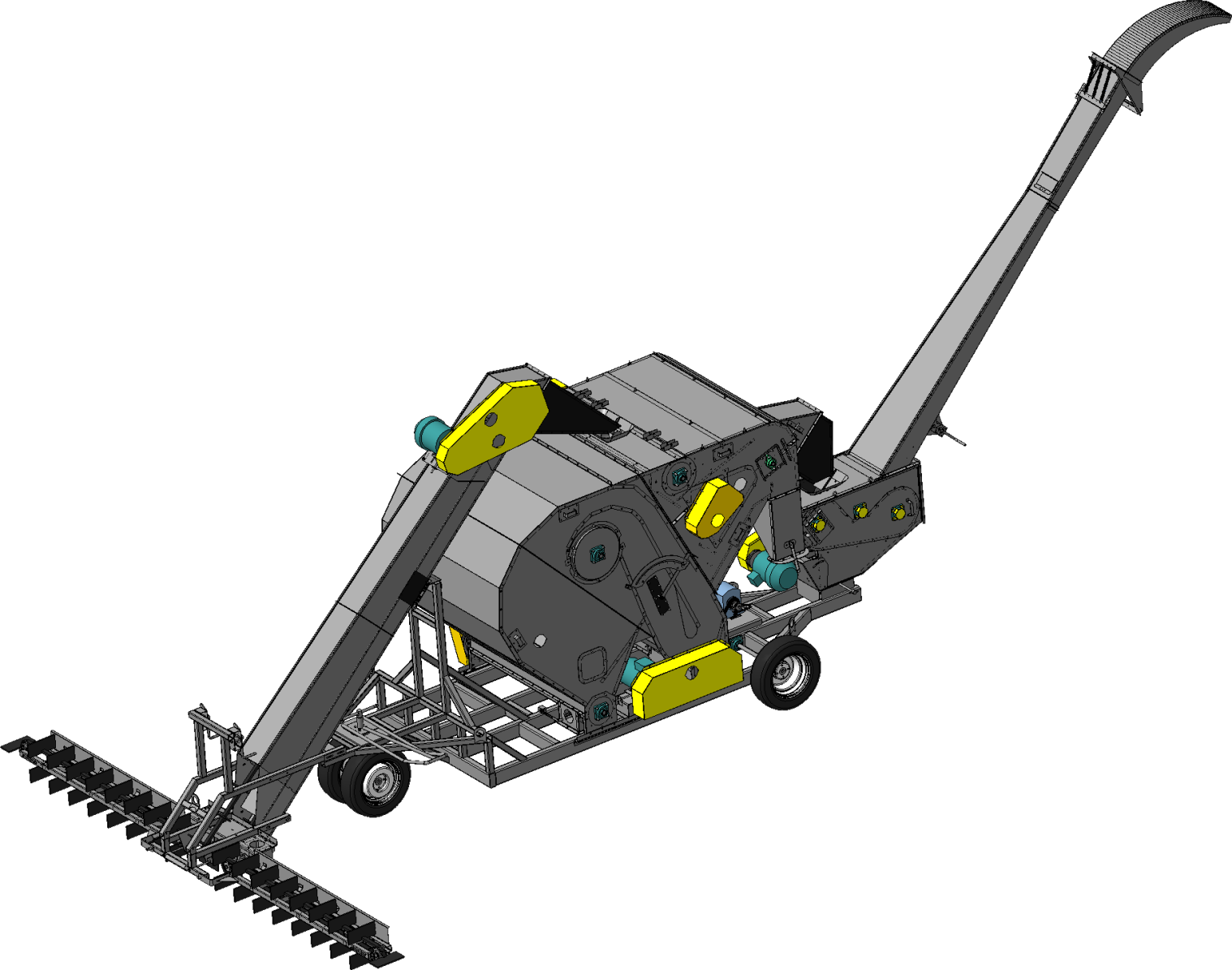 Каталог деталей и сборочных единицООО «МАШСТРОЙХОЛДИНГ»Тел. 8-952-956-58-47, 8-915-546-01-85E-mail: mashstroy23@mail.ruhttp: машстрой-холдинг.рфНастоящий каталог содержит иллюстрации сборочных единиц и деталей МЗК-70М и спецификации к этим сборочным единицам.Каталог предназначен для составления заявок на запасные части и материалы, качественного проведения технического обслуживания и ремонта, а также для обучения технических специалистов правильной эксплуатации МЗК-70М.В каталоге не показаны некоторые, как правило, стандартные узлы и детали, установка которых с очевидностью вытекает из сборки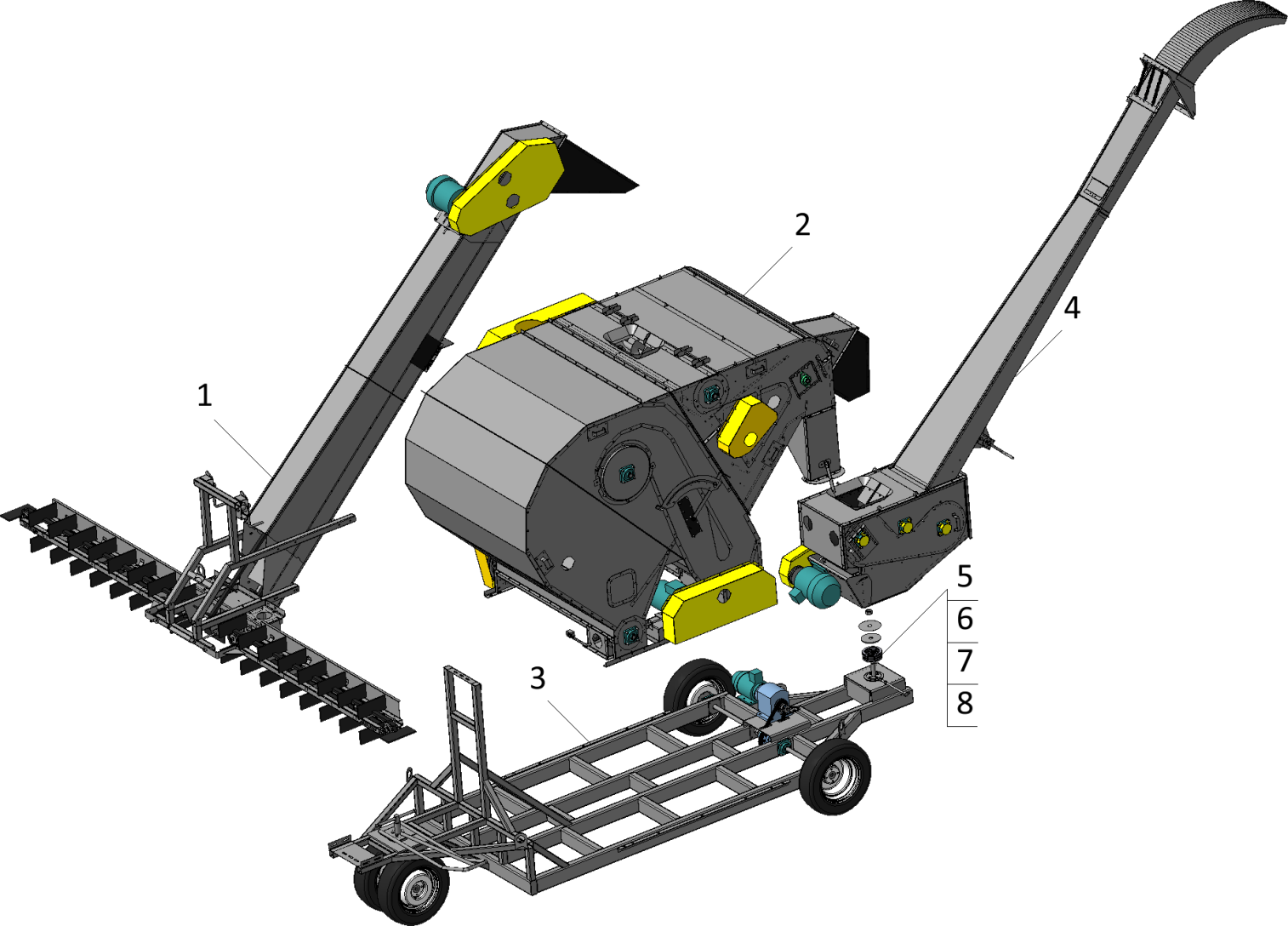 Рис. 1 – МЗКТаблица 1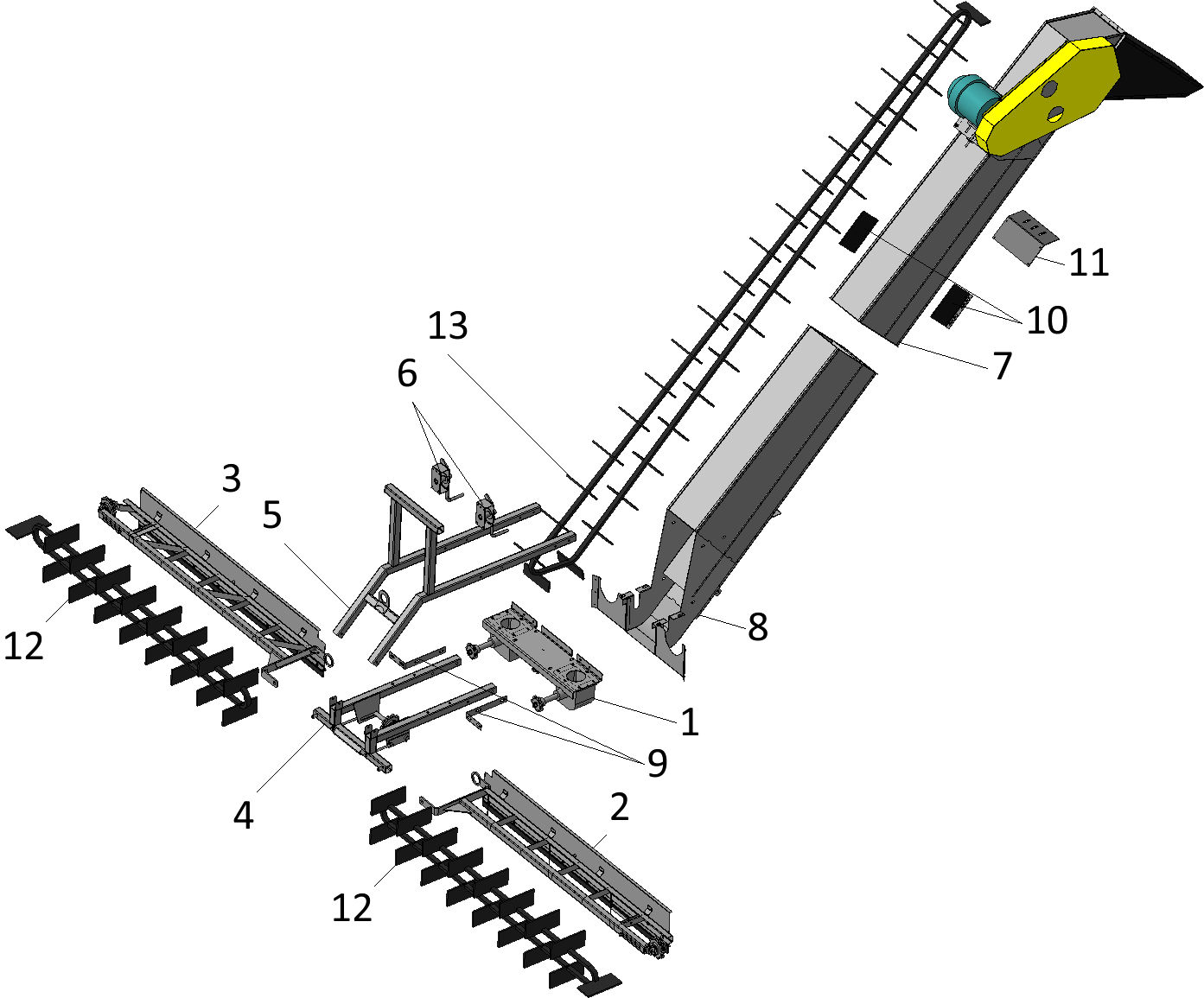 Рис. 2 – Погрузчик А 100-01,00Таблица 2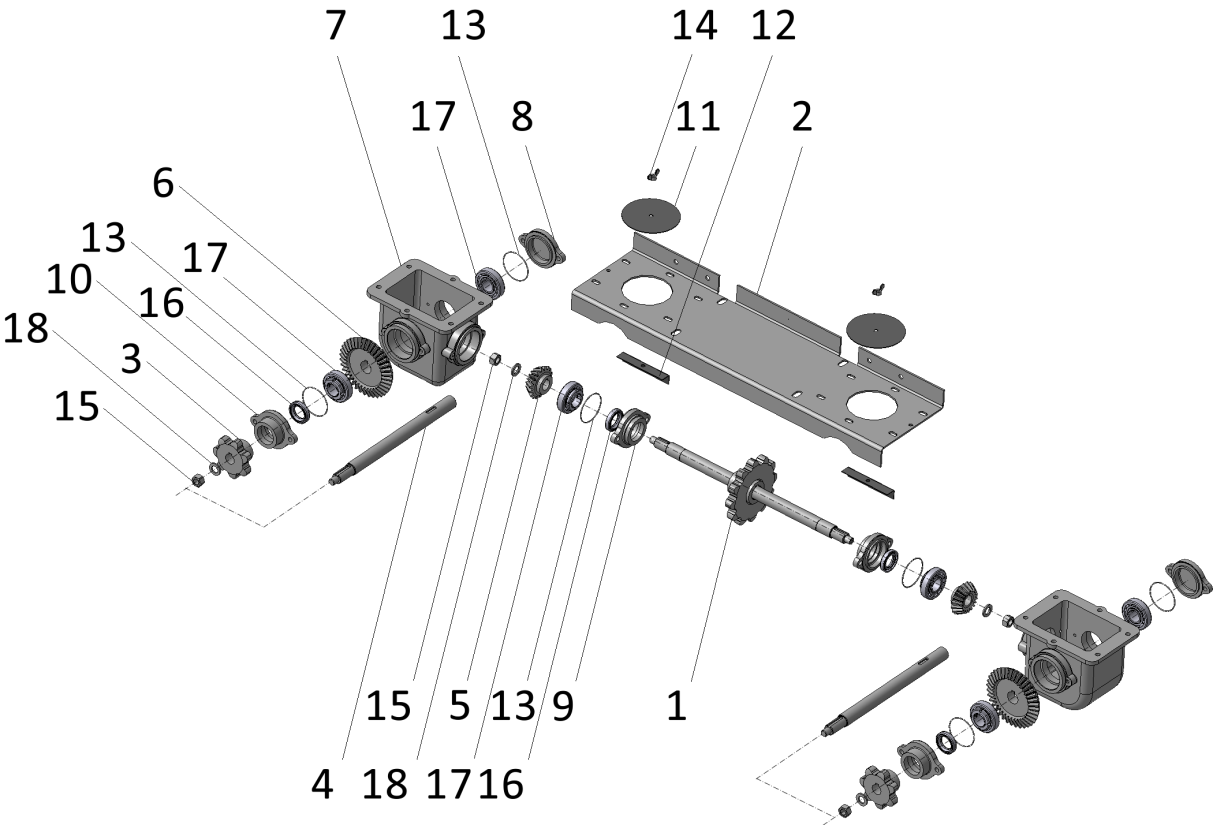 Рис. 3 - Блок редукторов А 100-03,00Таблица 3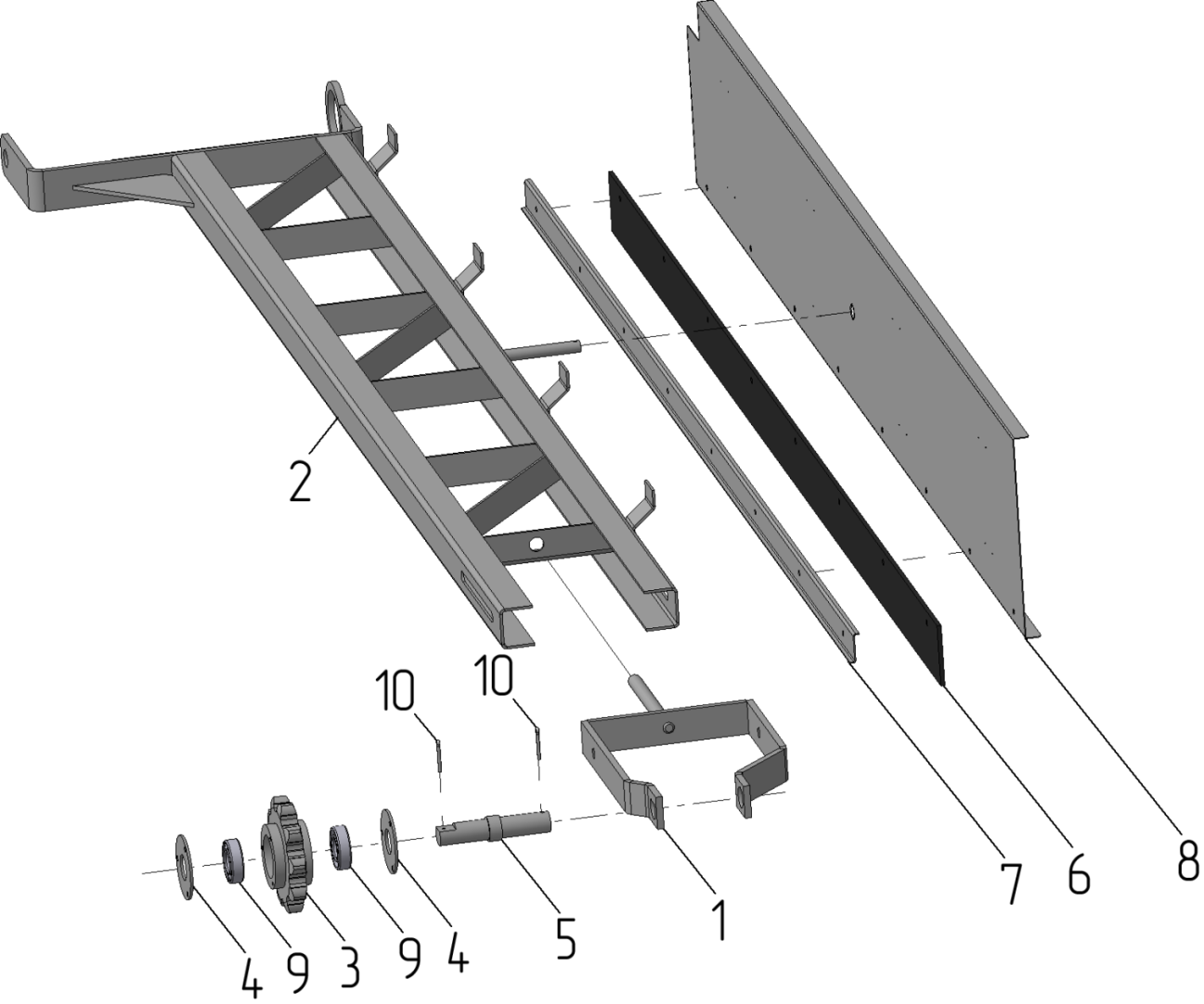 Рис. 4 - Питатель правый А 100-04,00Таблица 4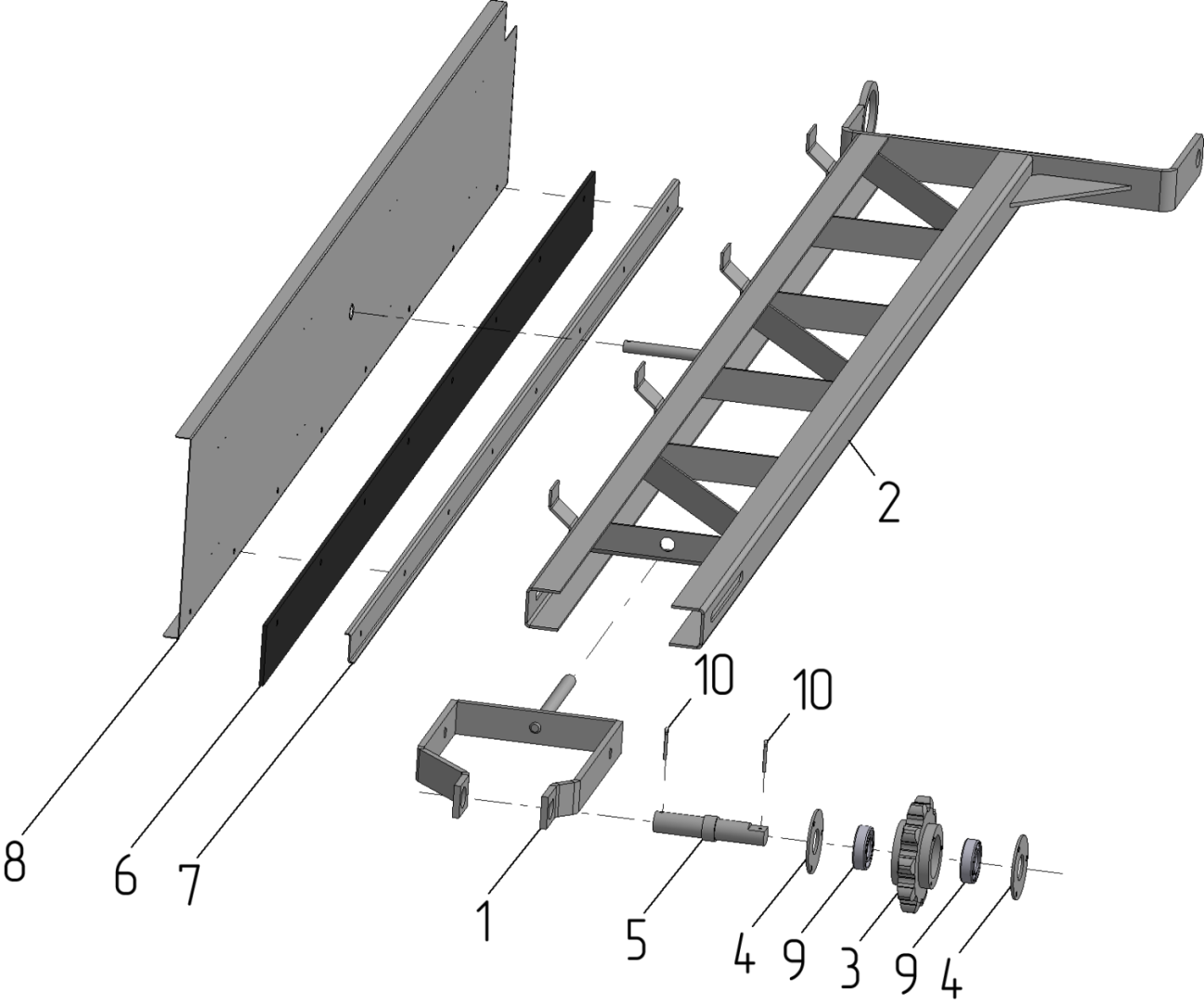 Рис. 5 - Питатель левый А 100-05,00Таблица 5Рис. 6 – Рама передняя А 100-06,00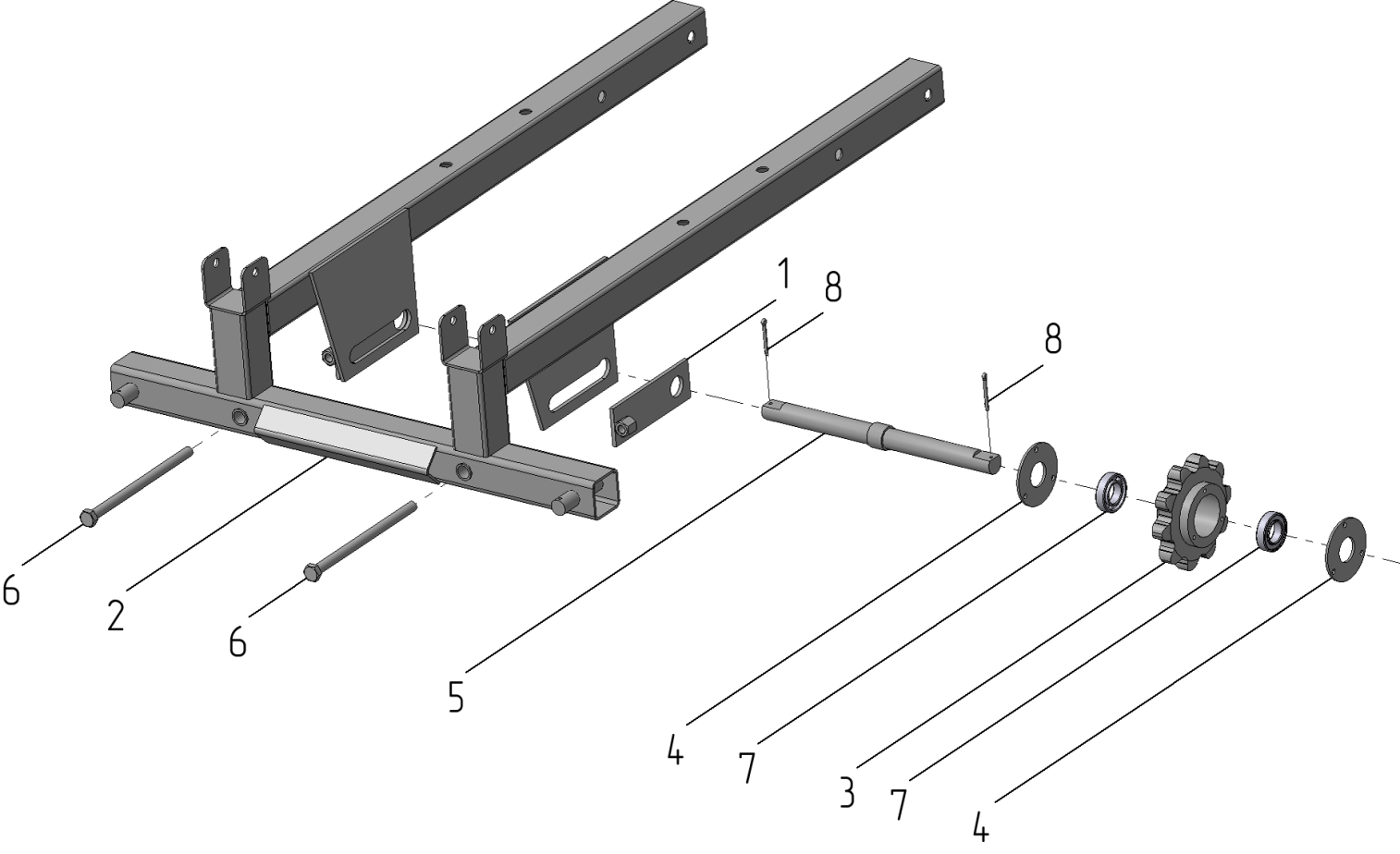 Таблица 6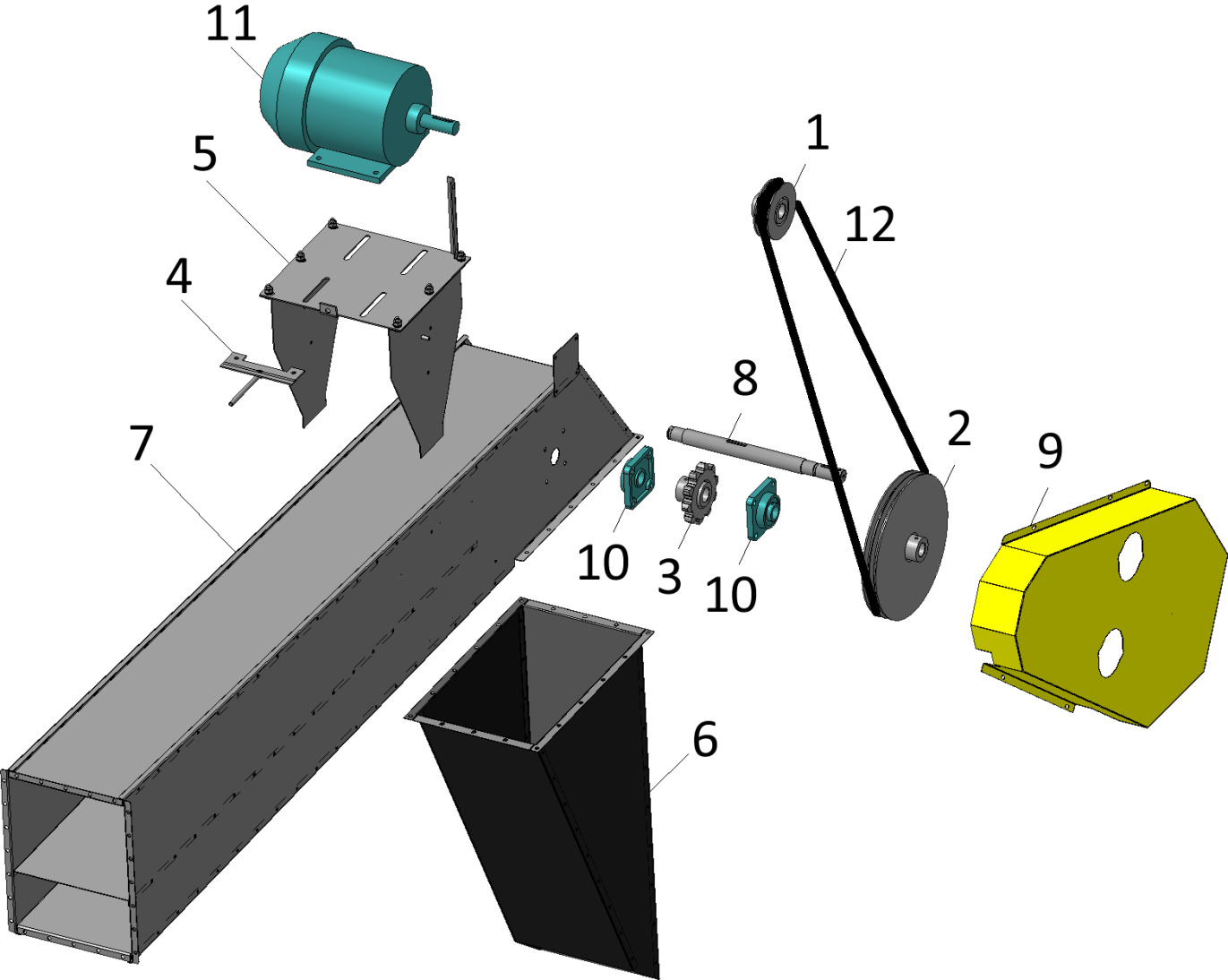 Рис. 7 – Короб верхний А 100-01,07,00вТаблица 7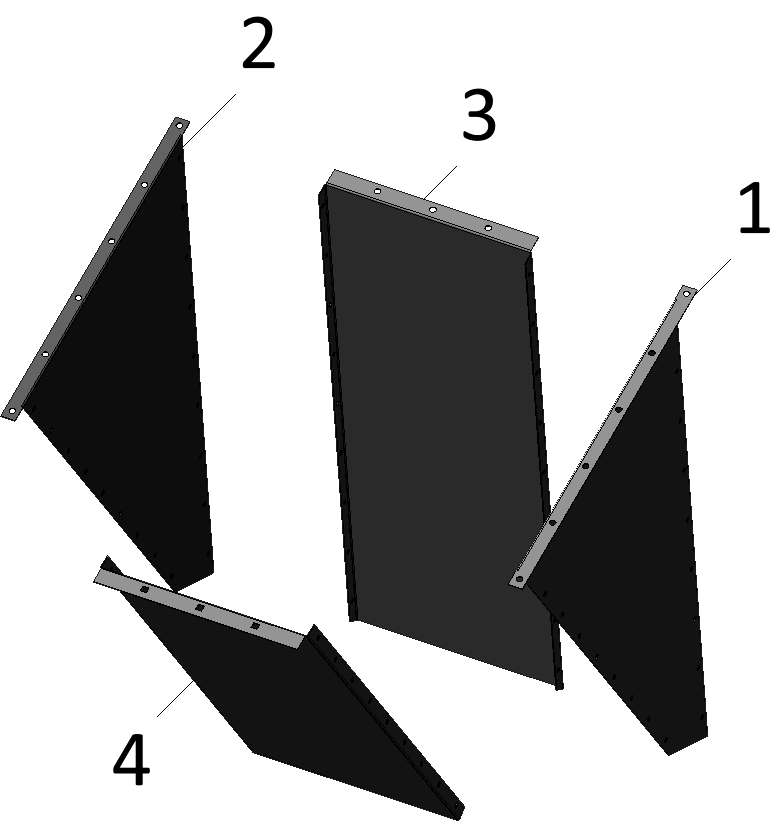 Рис. 8 – Лоток выгрузной А 100-01,06,00Таблица 8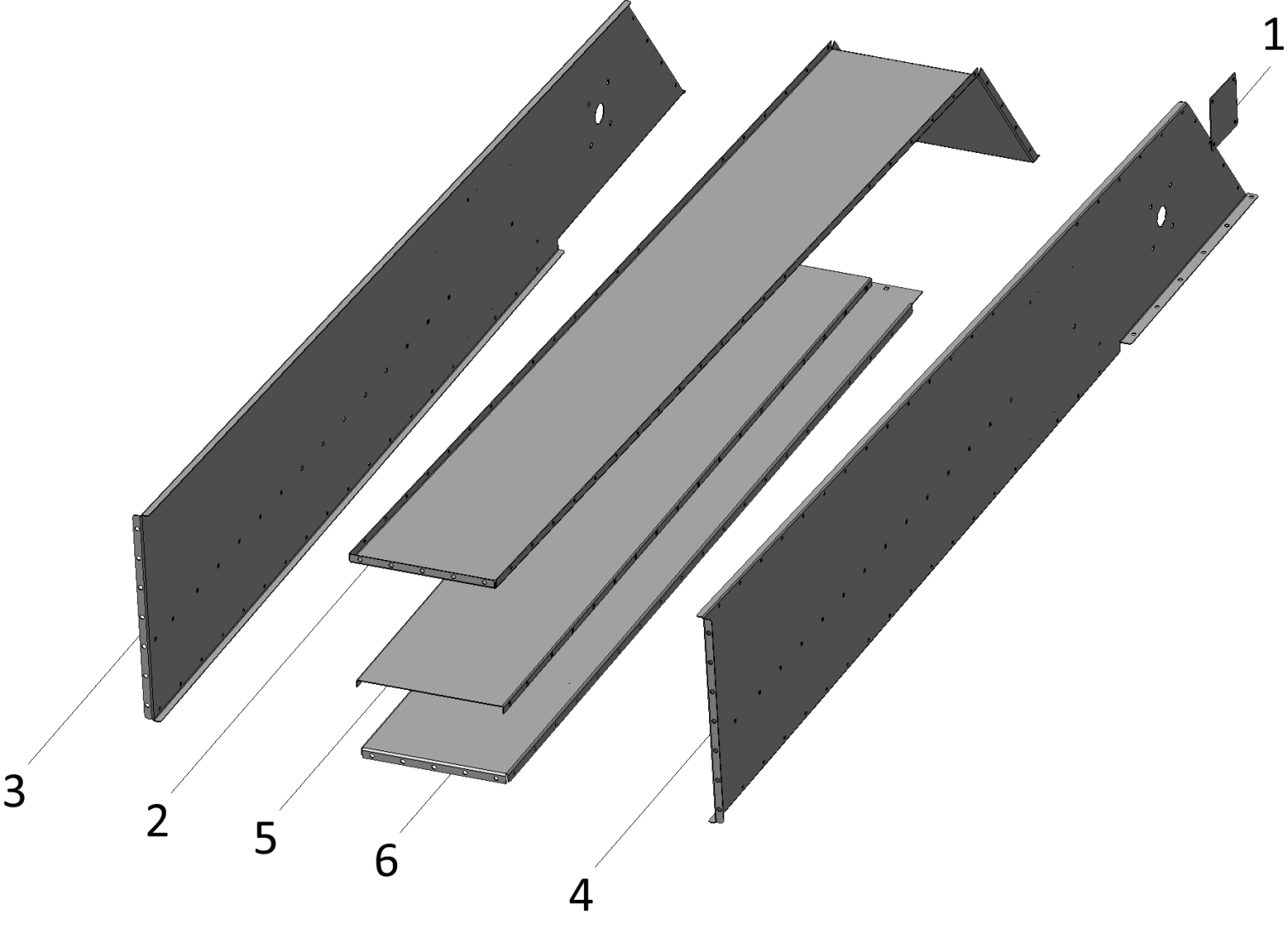 Рис. 9 - Короб верхний А 100-01,07,00вТаблица 9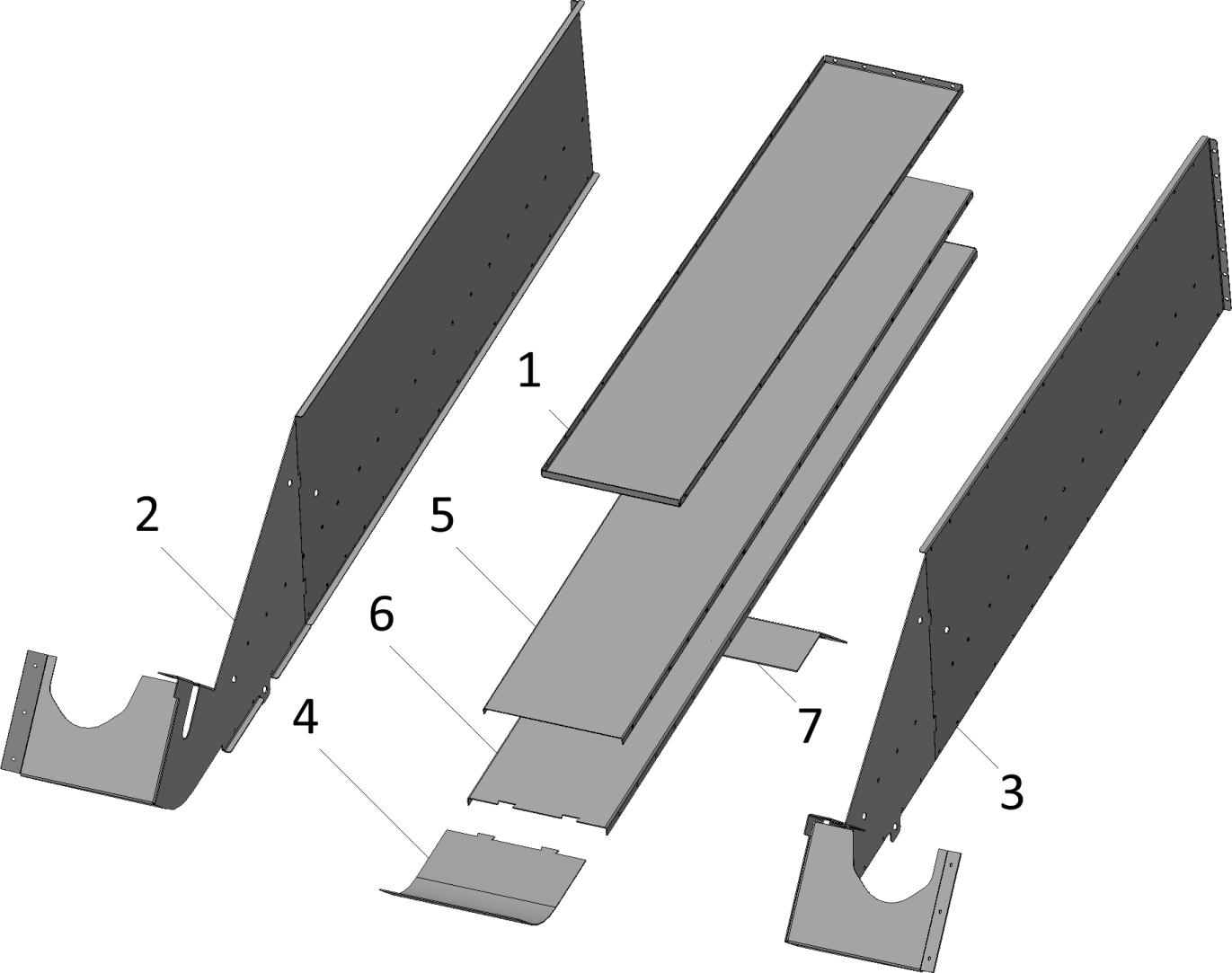 Рис. 10 - Короб нижний А 100-01,07,00 нТаблица 10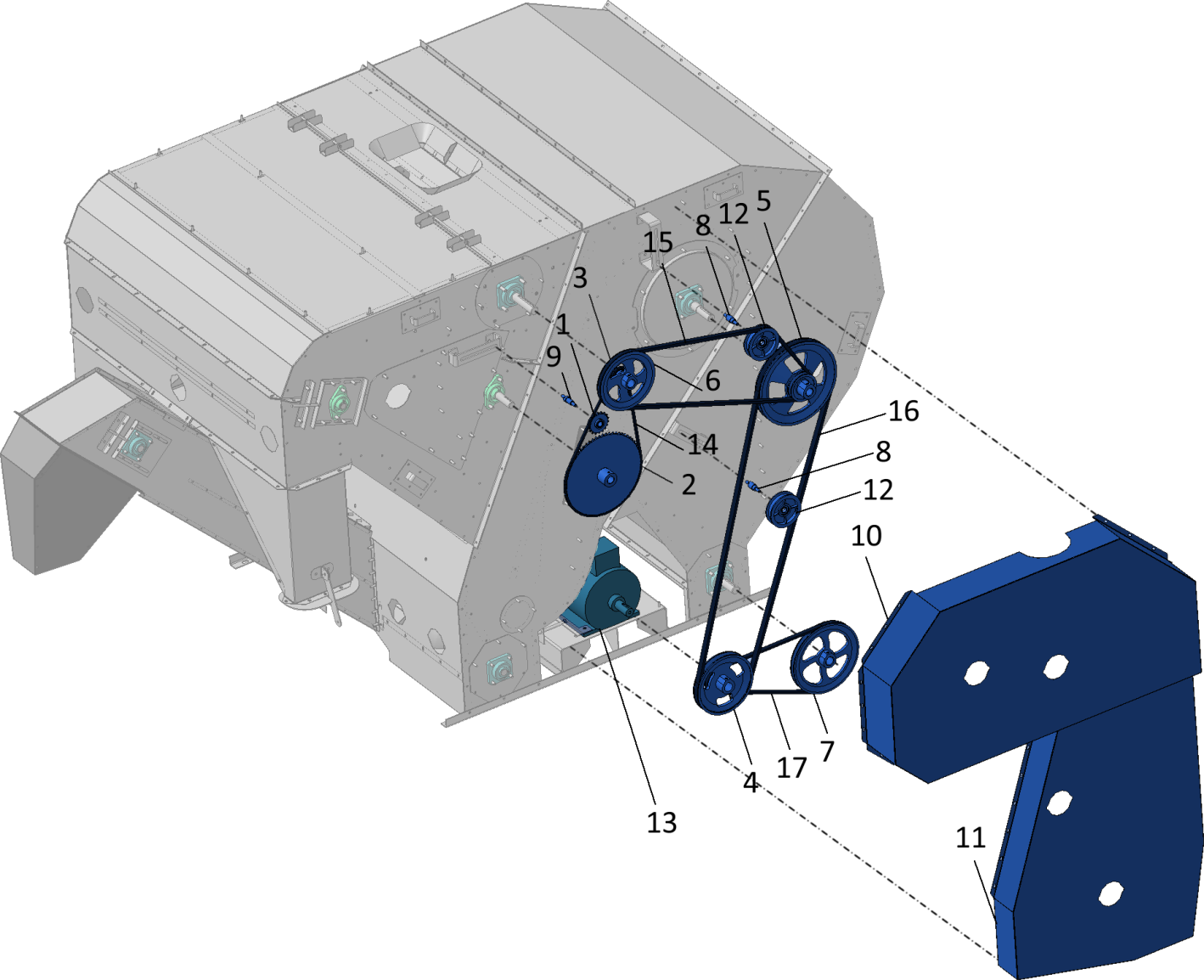 Рис. 11 – МПО-50 (схема приводов 1)Таблица 11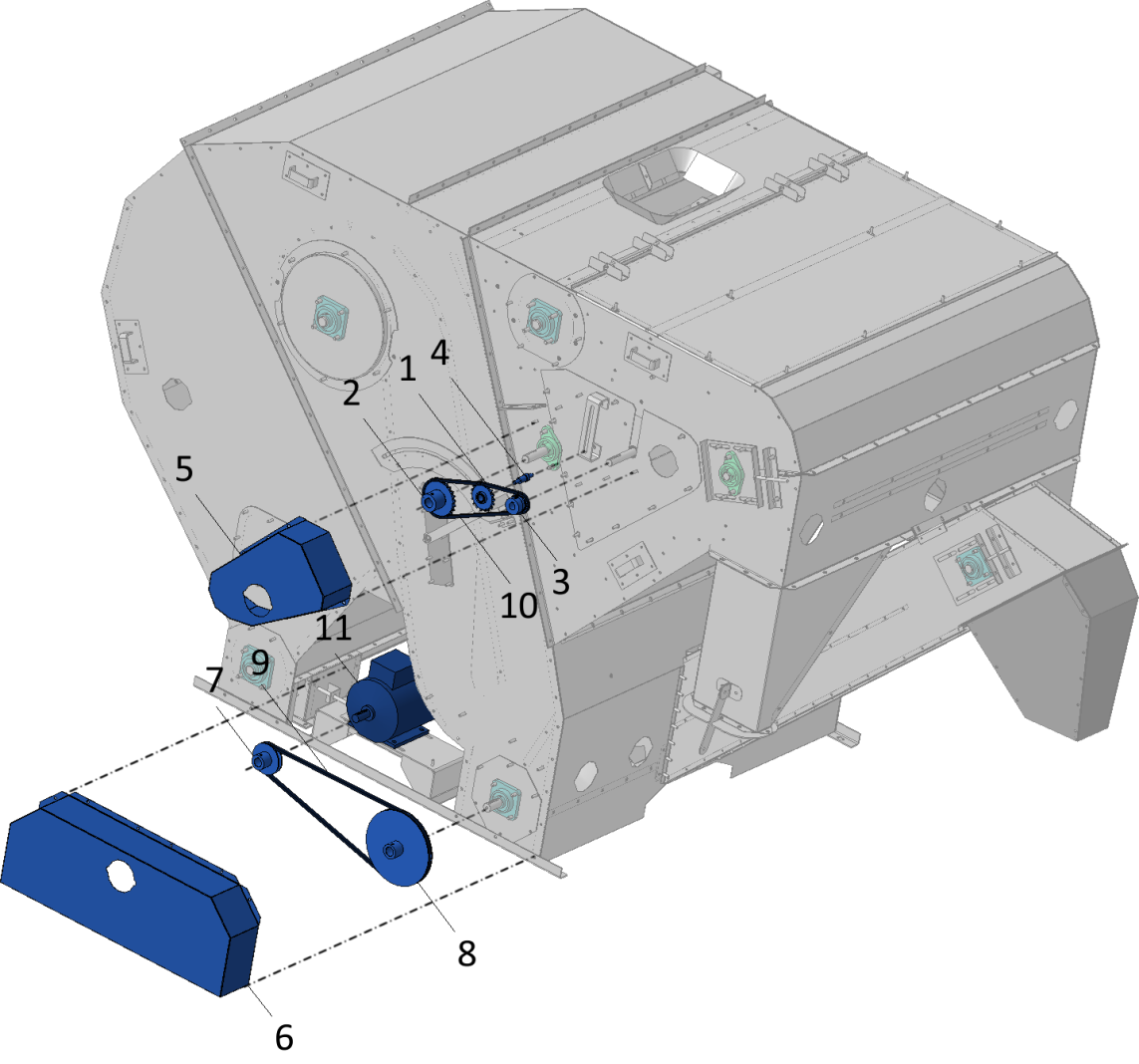 Рис. 12 – МПО-50 (схема приводов 2)Таблица 12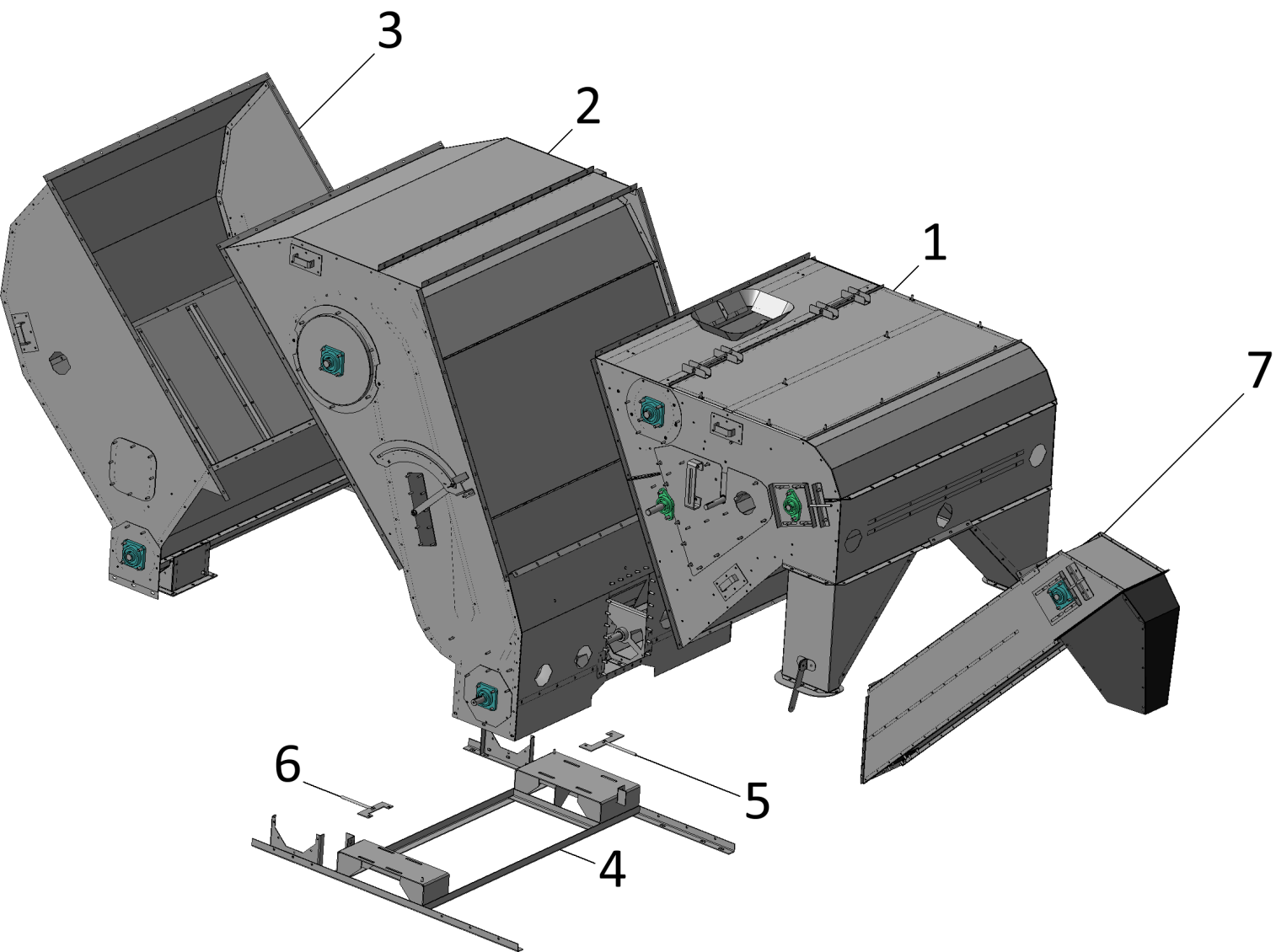 Рис. 13 – МПО-50 (Каркас)Таблица 13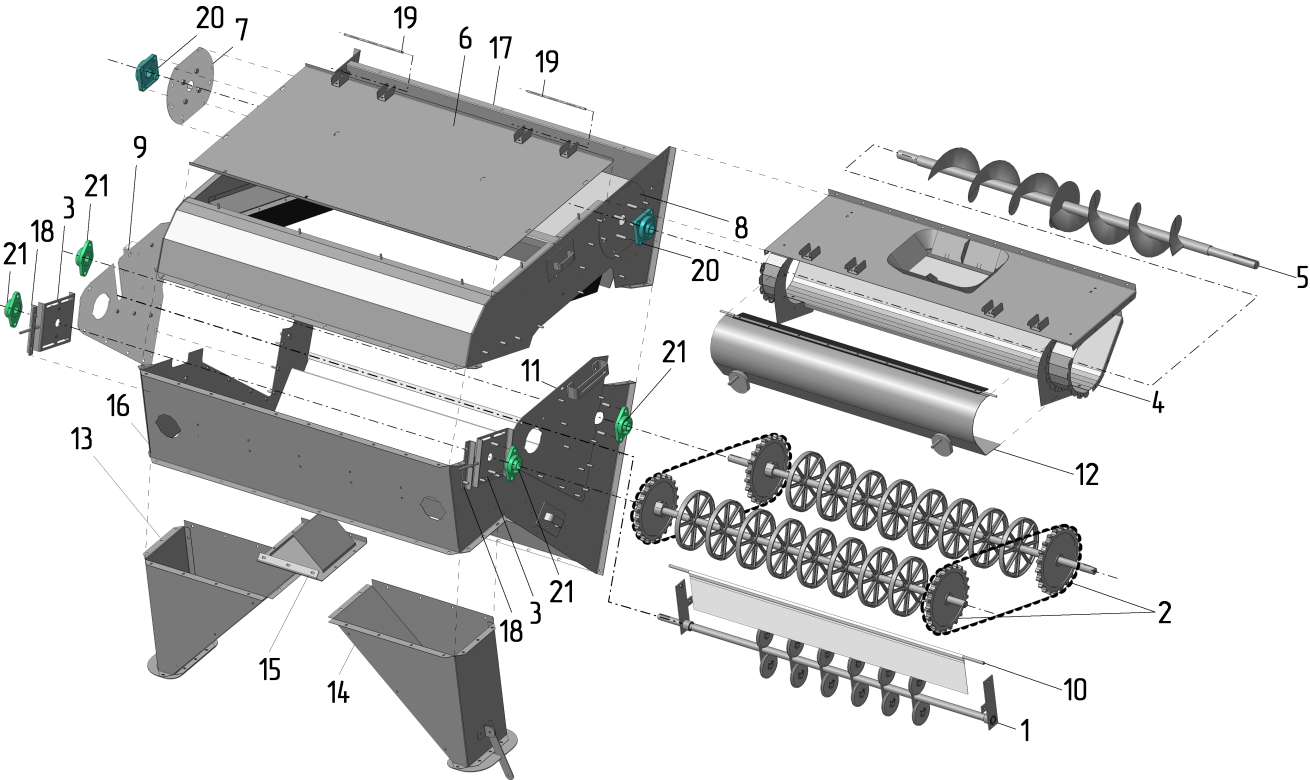 Рис. 14 – МПО-50 (Каркас)Таблица 14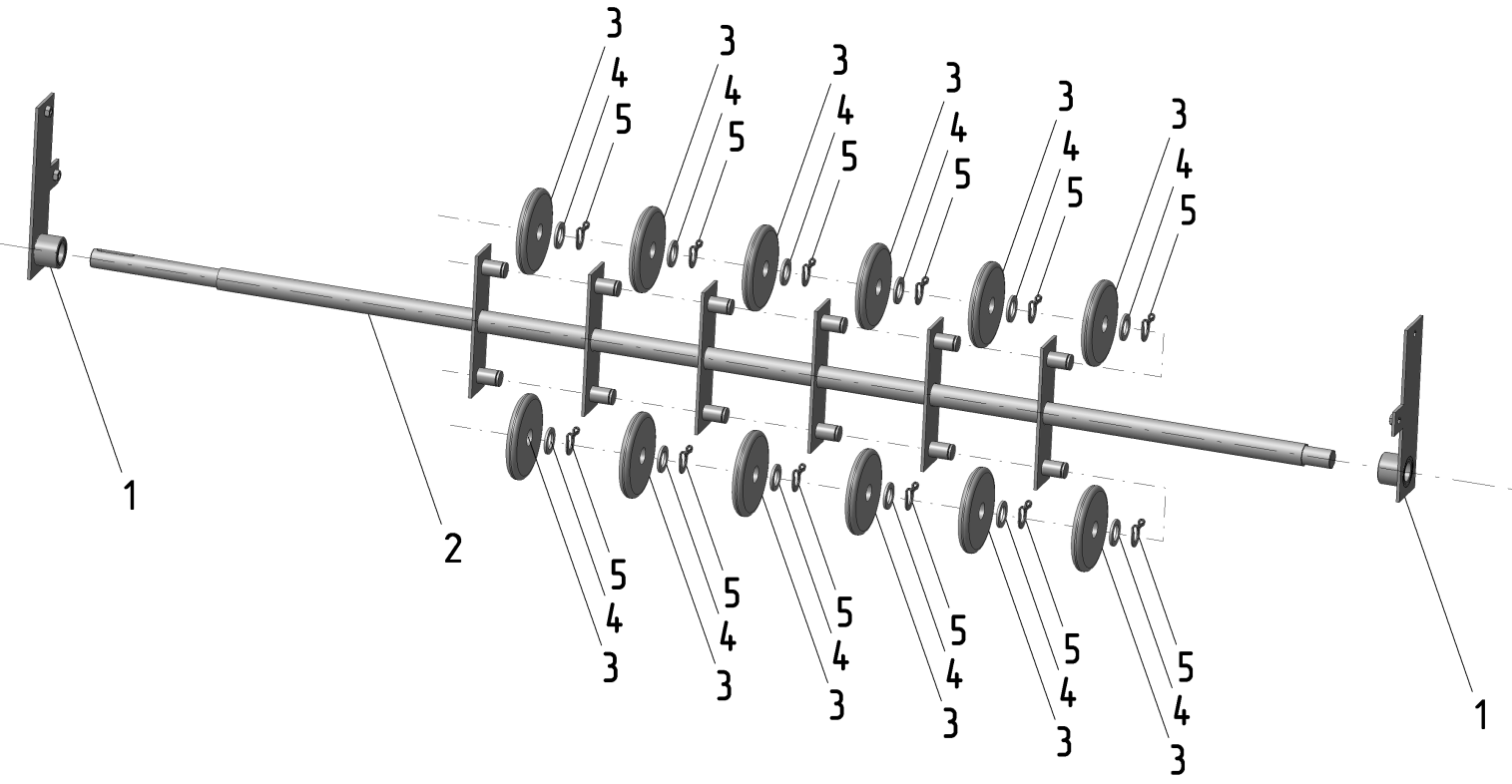 Рис. 15 - Подбивальщик МПО-50-01,01,00Таблица 15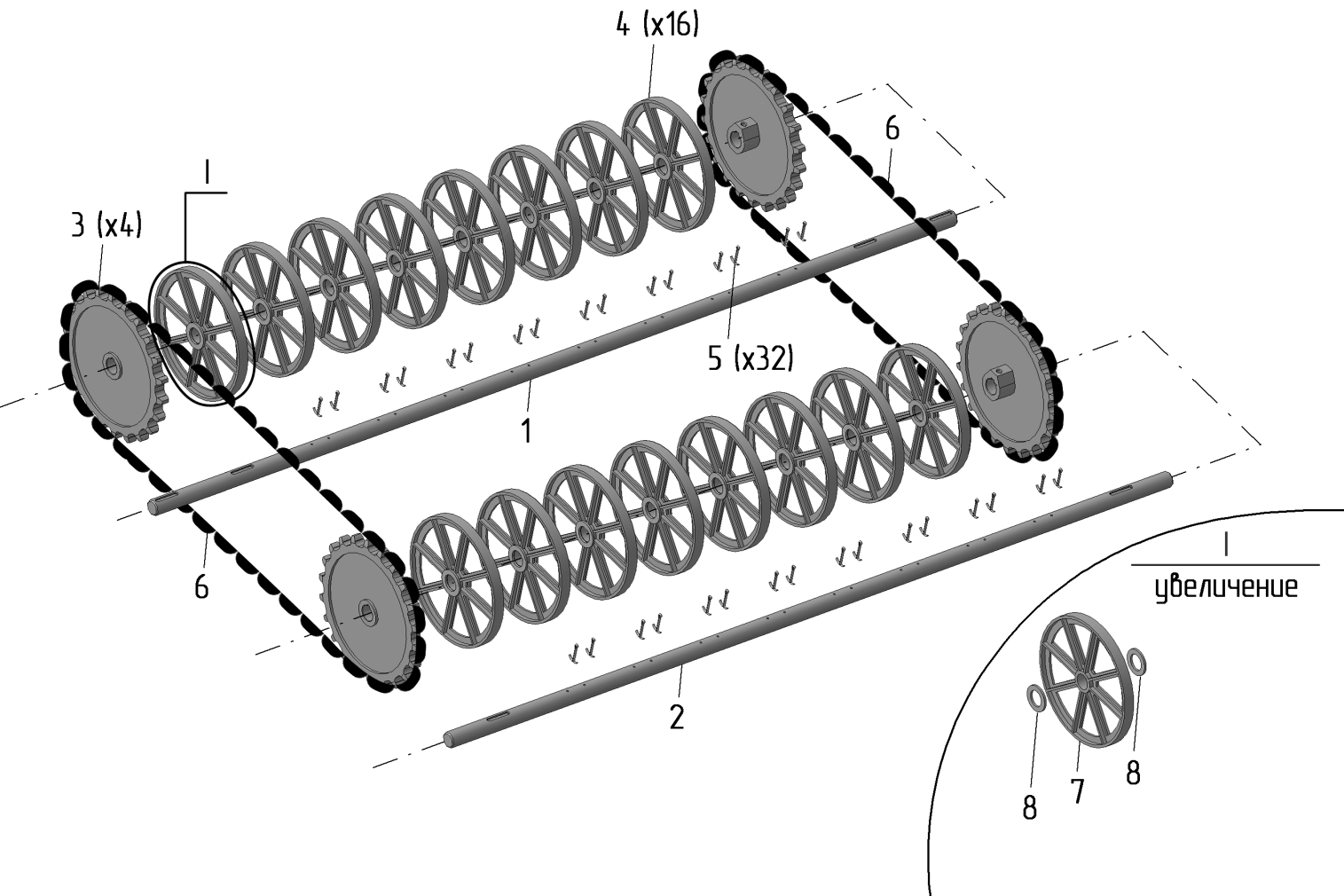 Рис. 16 - Траспортер сетчатый МПО-50-01,02,00Таблица 16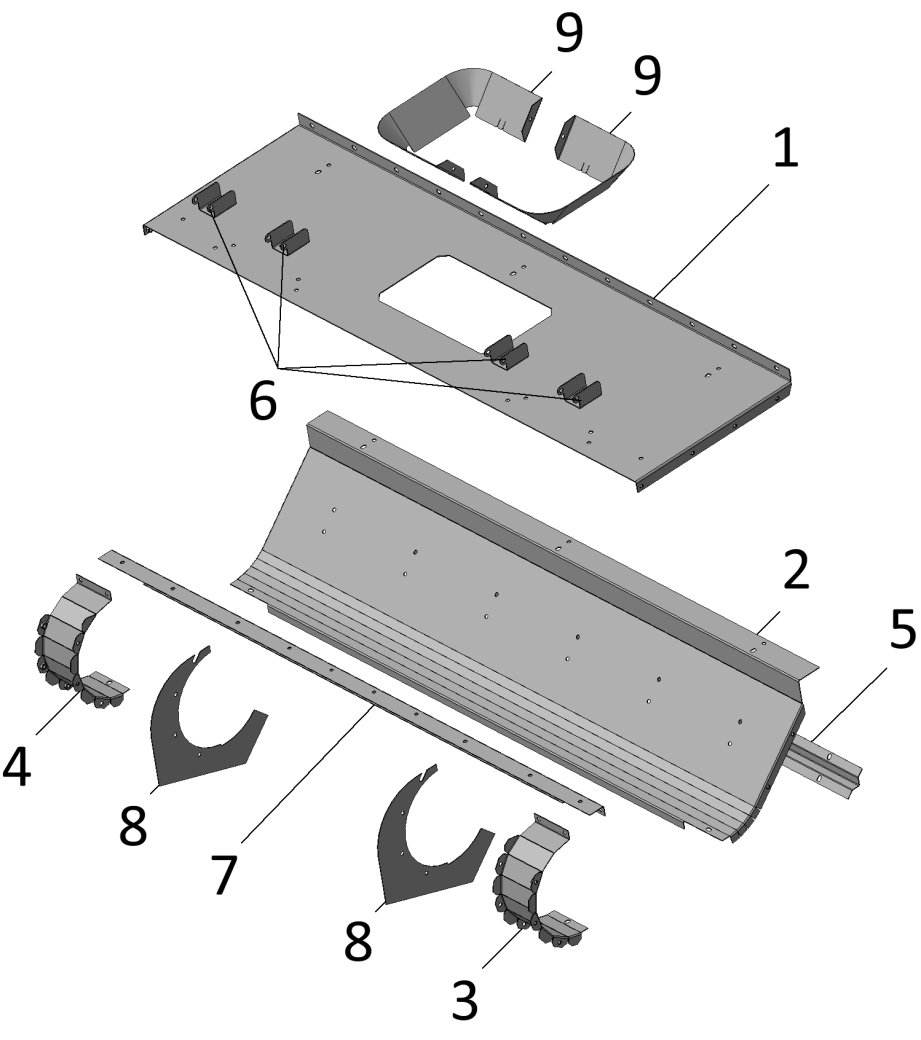 Рис. 17 - Корпус шнека а50-01,05,00Таблица 17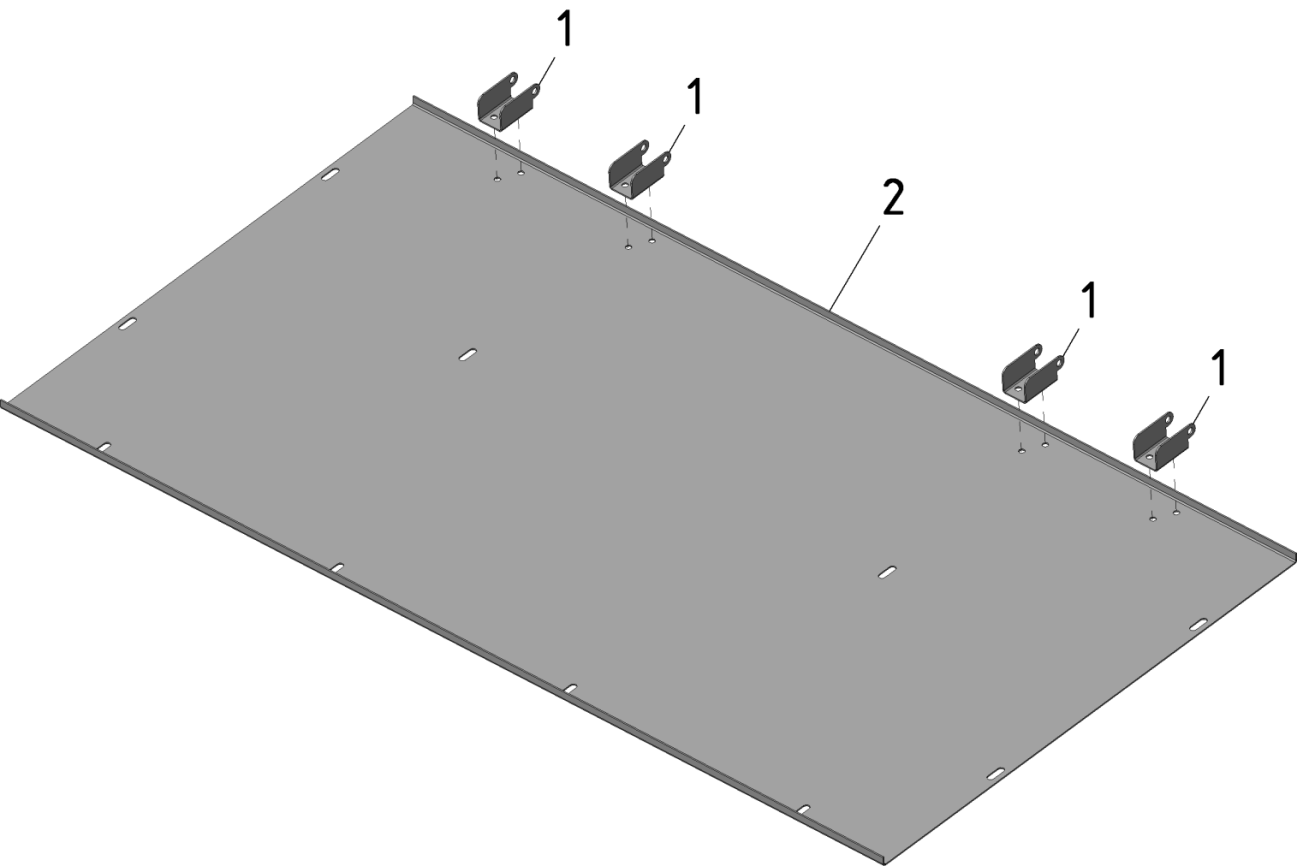 Рис. 18 - Крышка МПО-50-01,07,00Таблица 18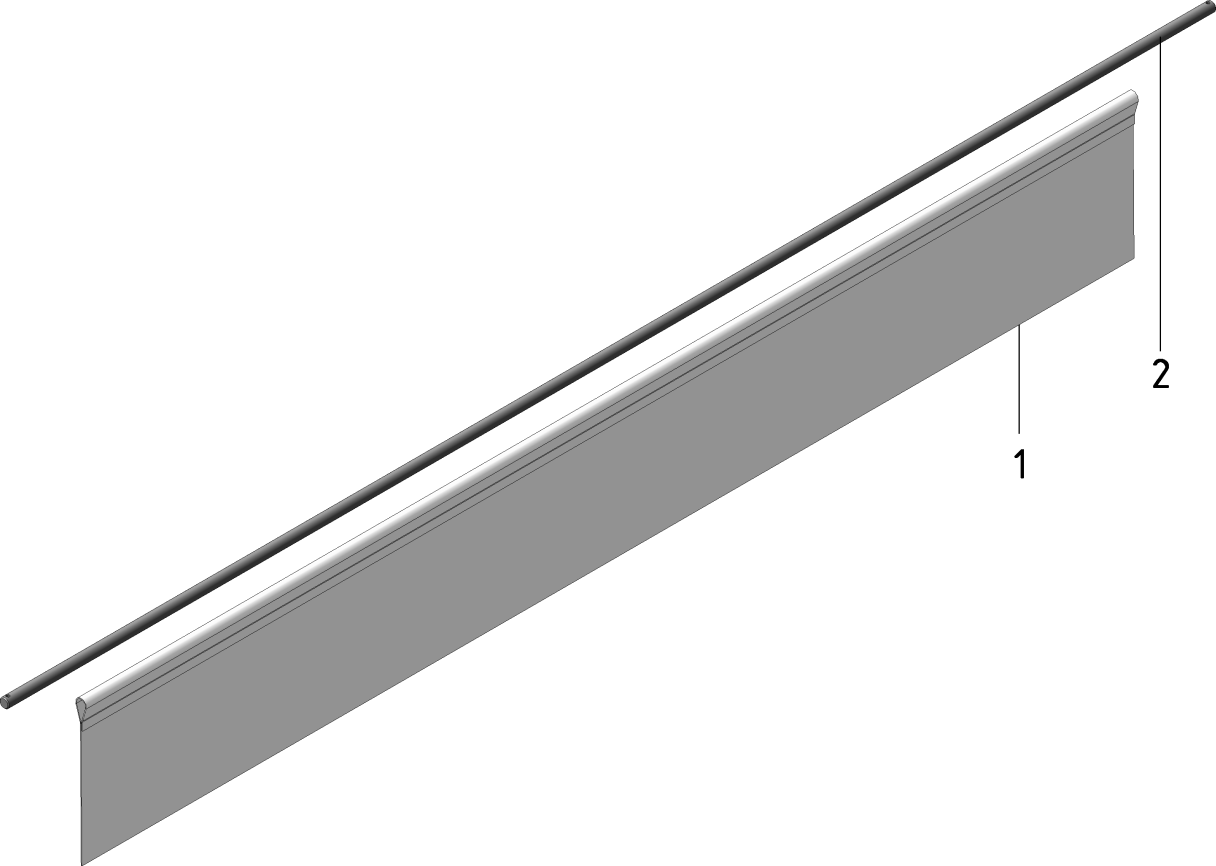 Рис. 19 - Соломоприжим МПО-50-01,090Таблица 19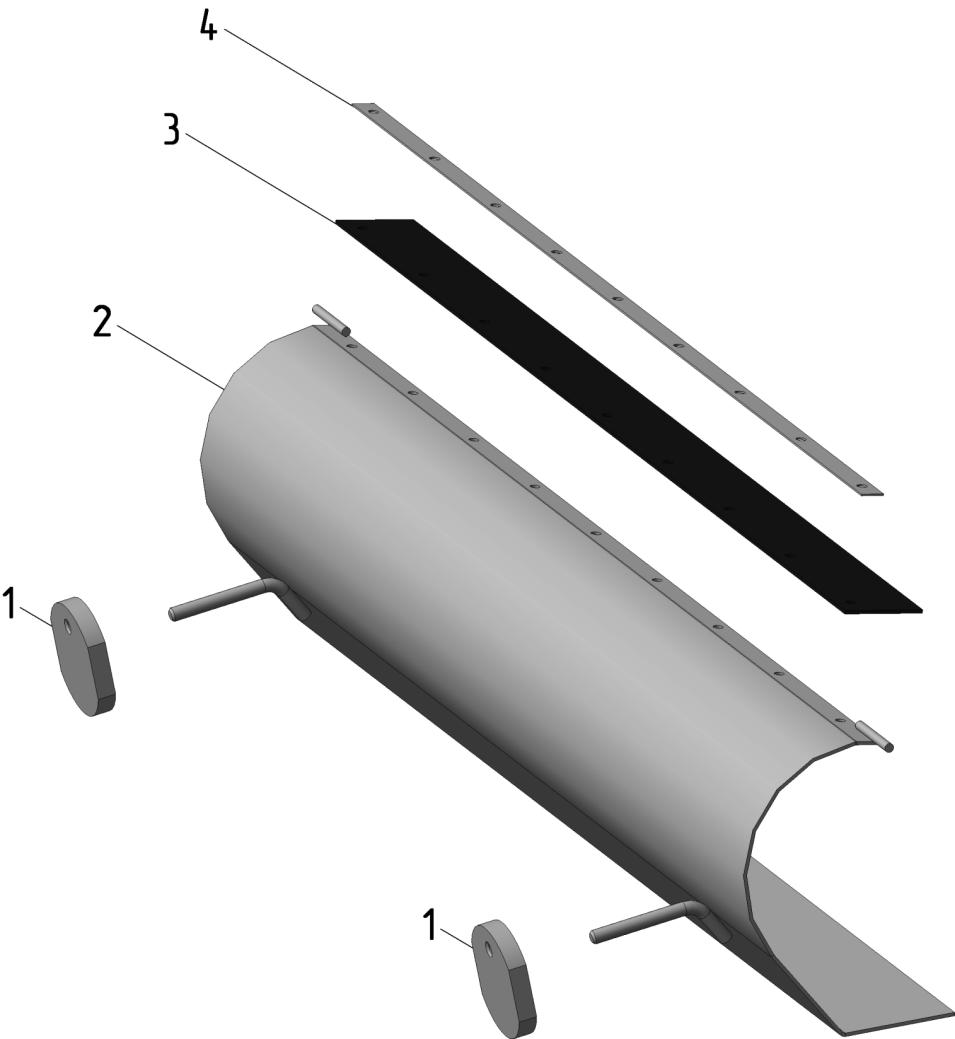 Рис. 20 - Клапан МПО-50-01,0906Таблица 20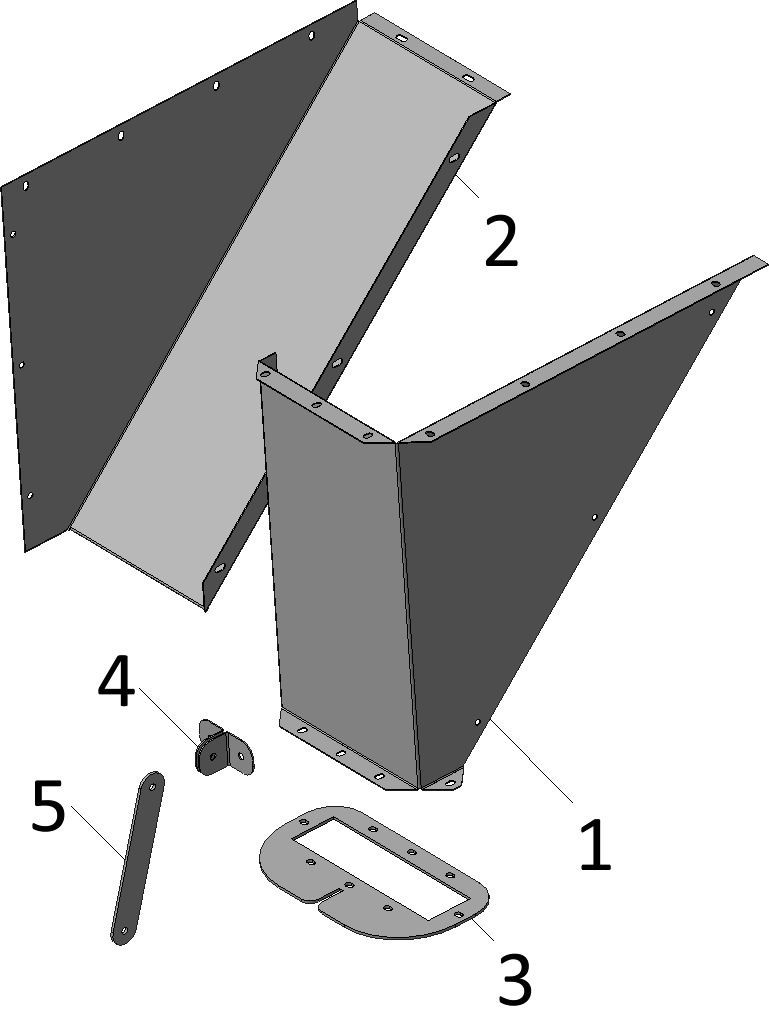 Рис. 21 – Раструб а50-01,13,00Таблица 21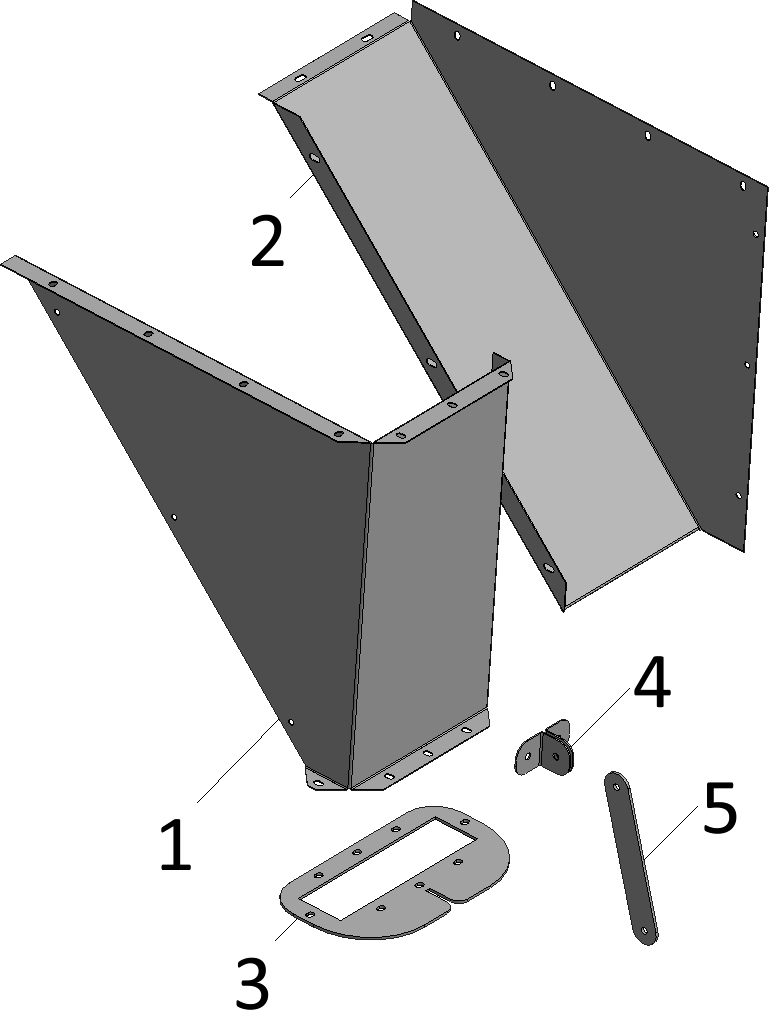 Рис. 22 – Раструб а50-01,13,00-01Таблица 22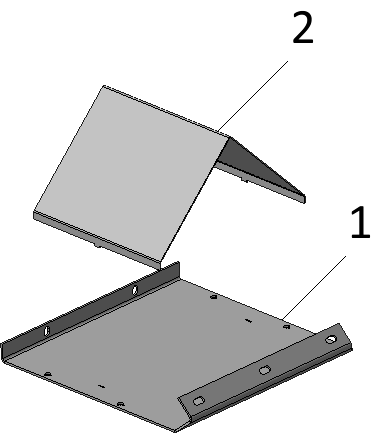 Рис. 23 – Рассекатель а50-01,14,00Таблица 23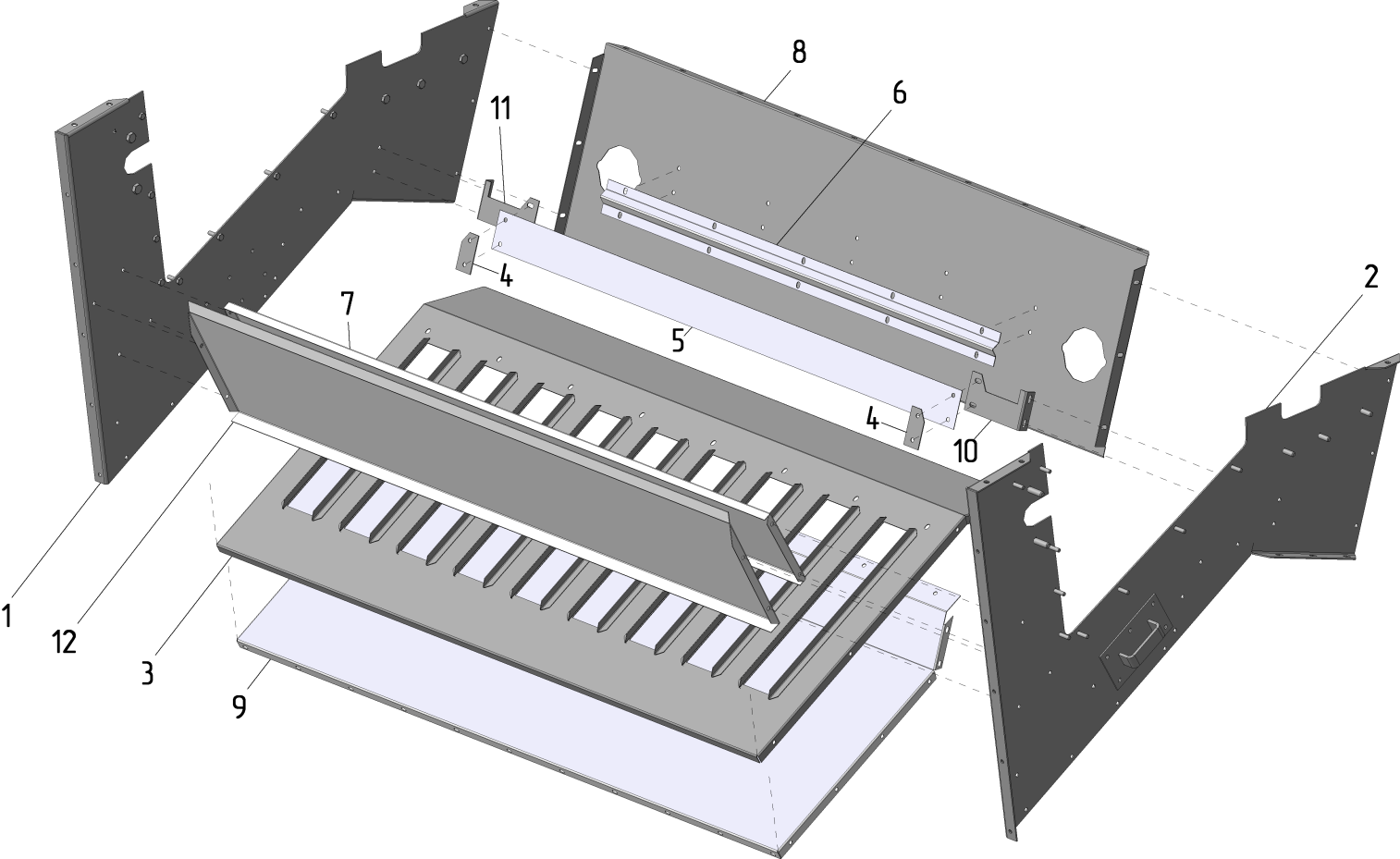 Рис. 24 - Корпус верхний МПО-50-01,12,00Таблица 24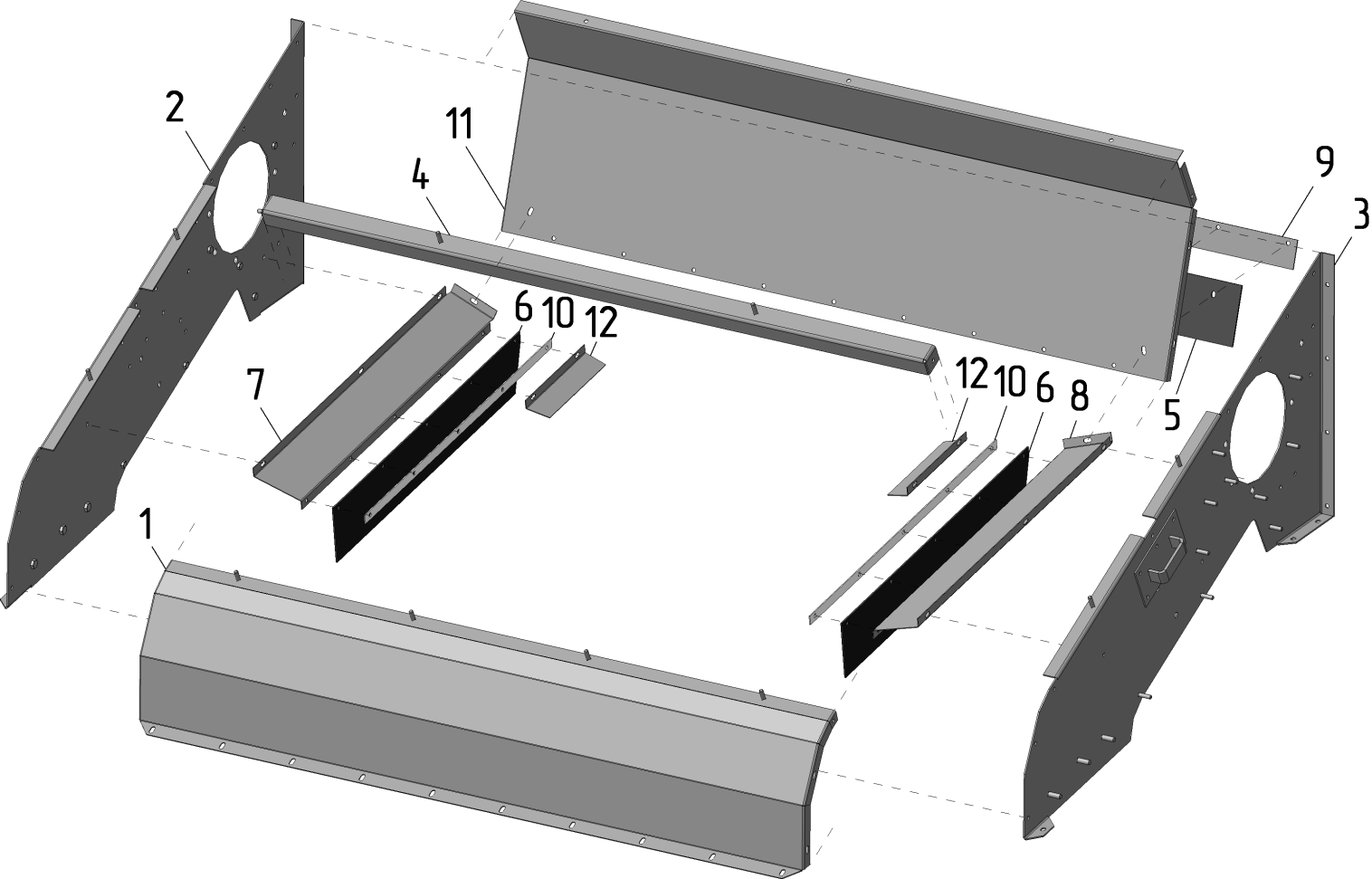 Рис. 25 - Корпус верхний МПО-50-01,12,00Таблица 25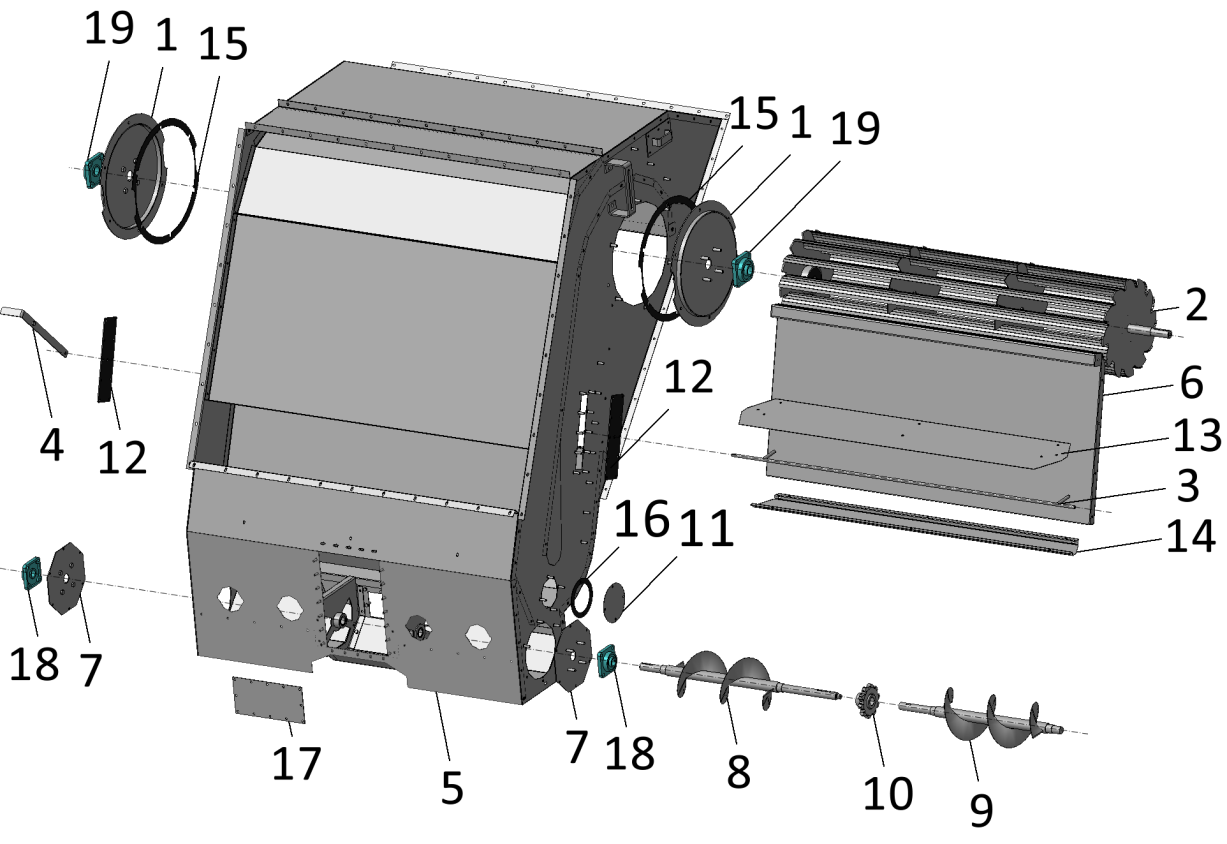 Рис. 26 – Секция 2 а50-02,00Таблица 26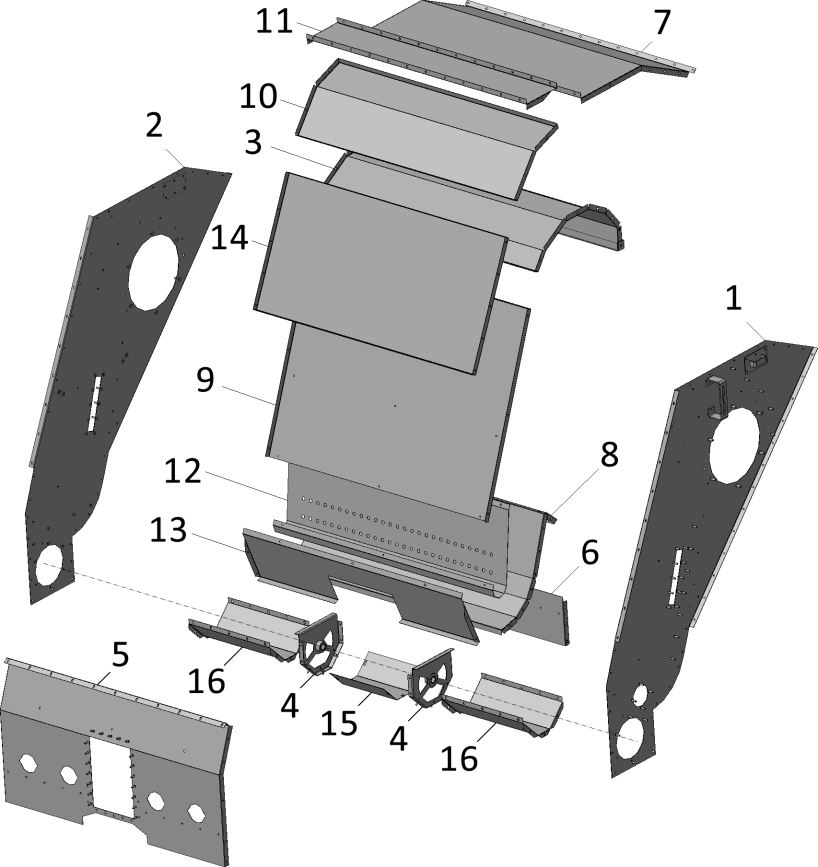 Рис. 27 - Корпус а50-02,05,00Таблица 27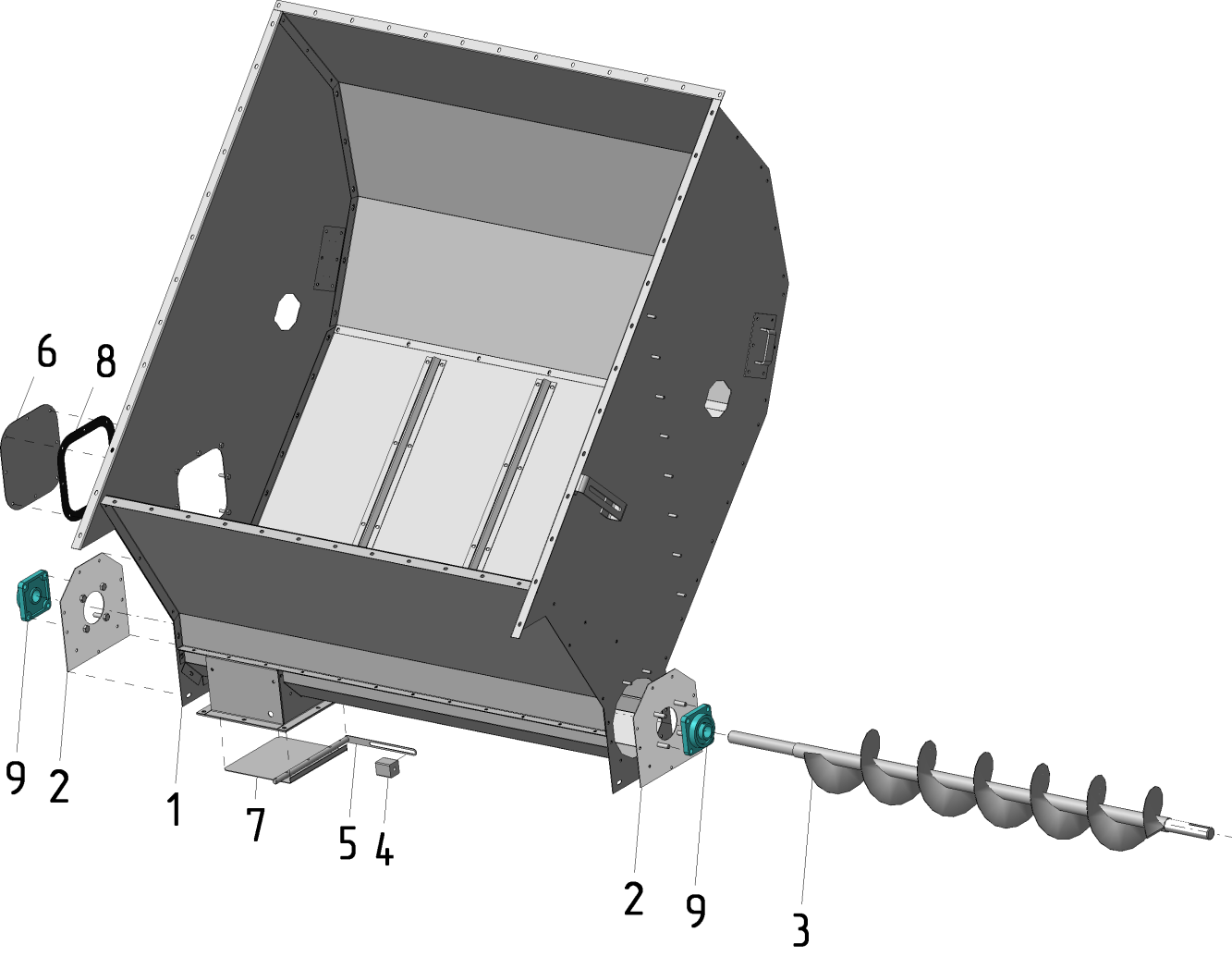 Рис. 28 - Секция МПО-50-03,00Таблица 28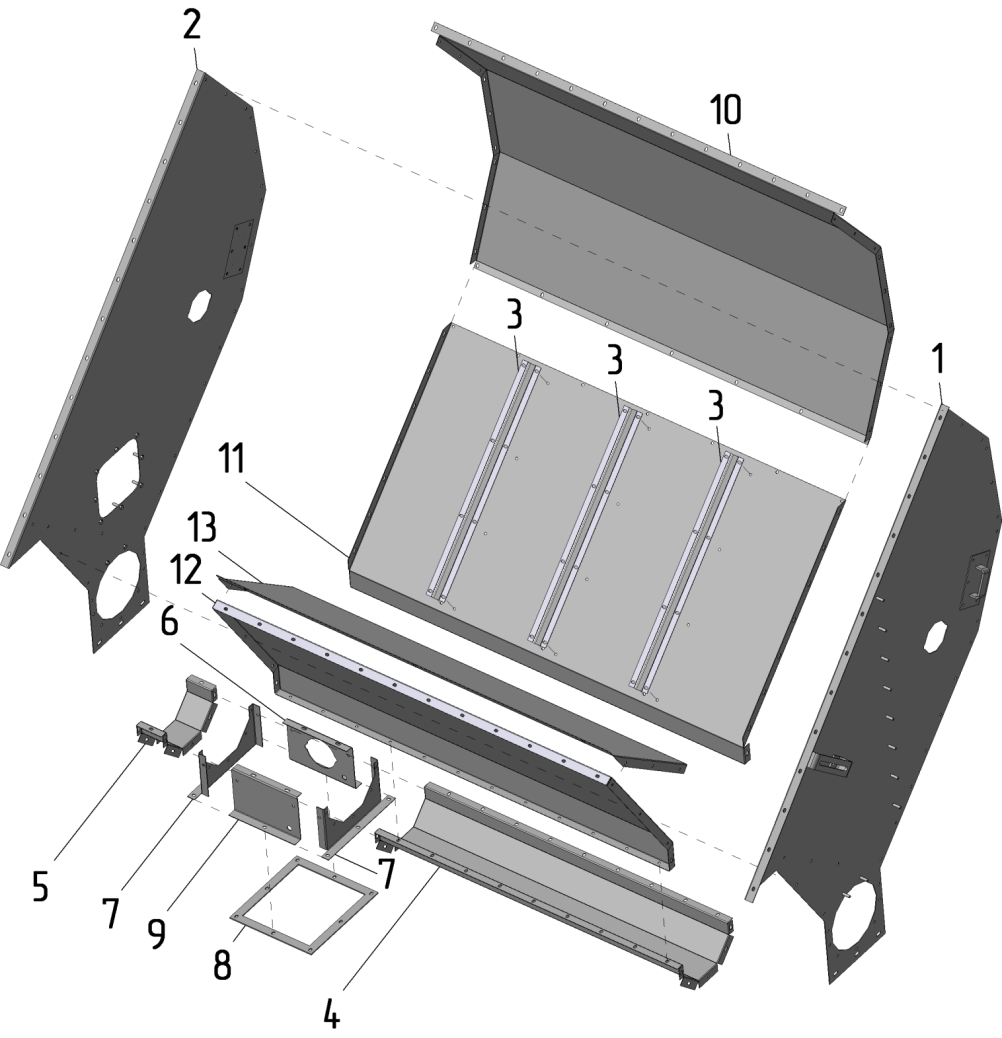 Рис. 29 - Корпус МПО-50-03,01,00Таблица 29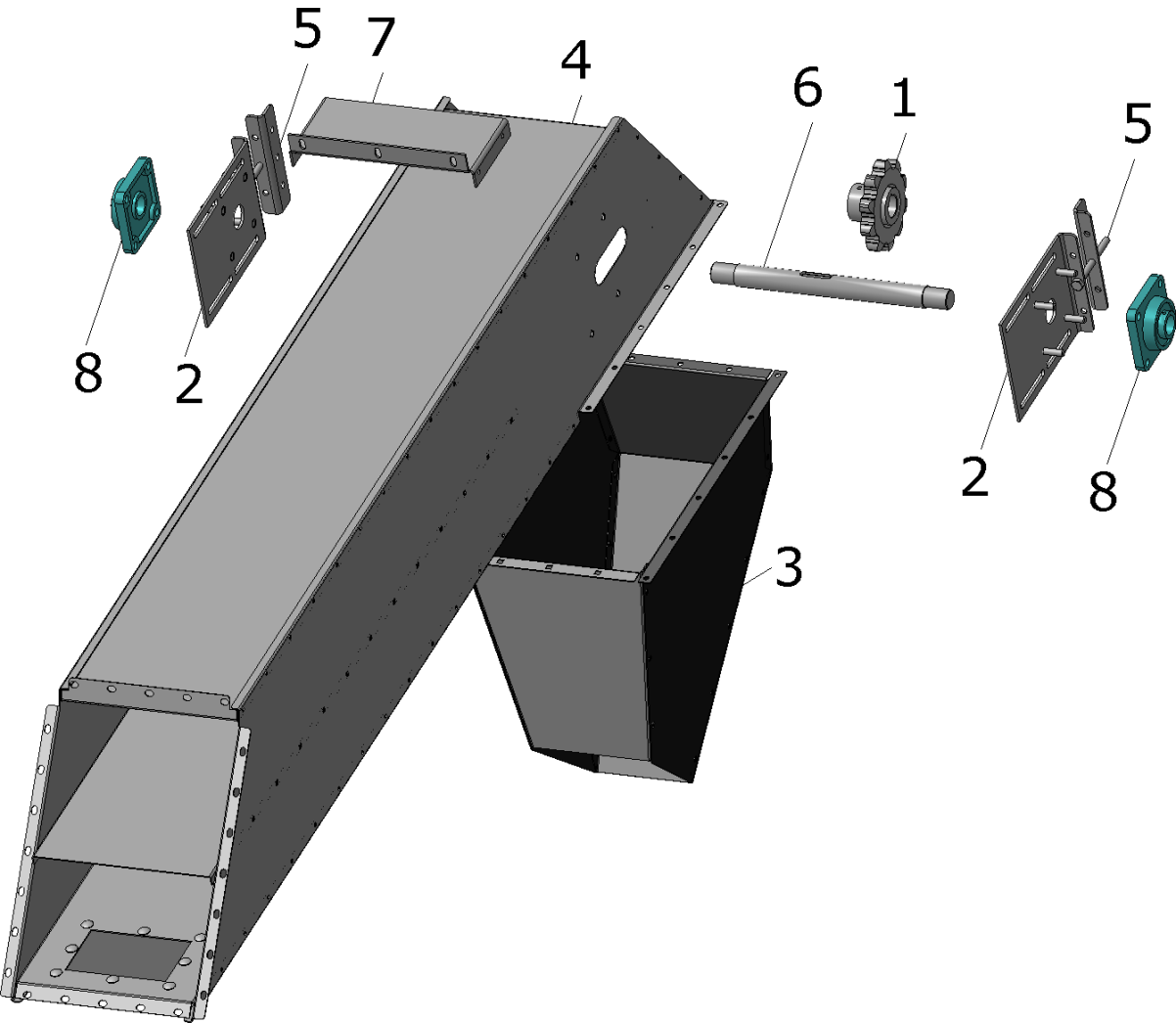 Рис. 30 – Короб транспортера а100-01,00Таблица 30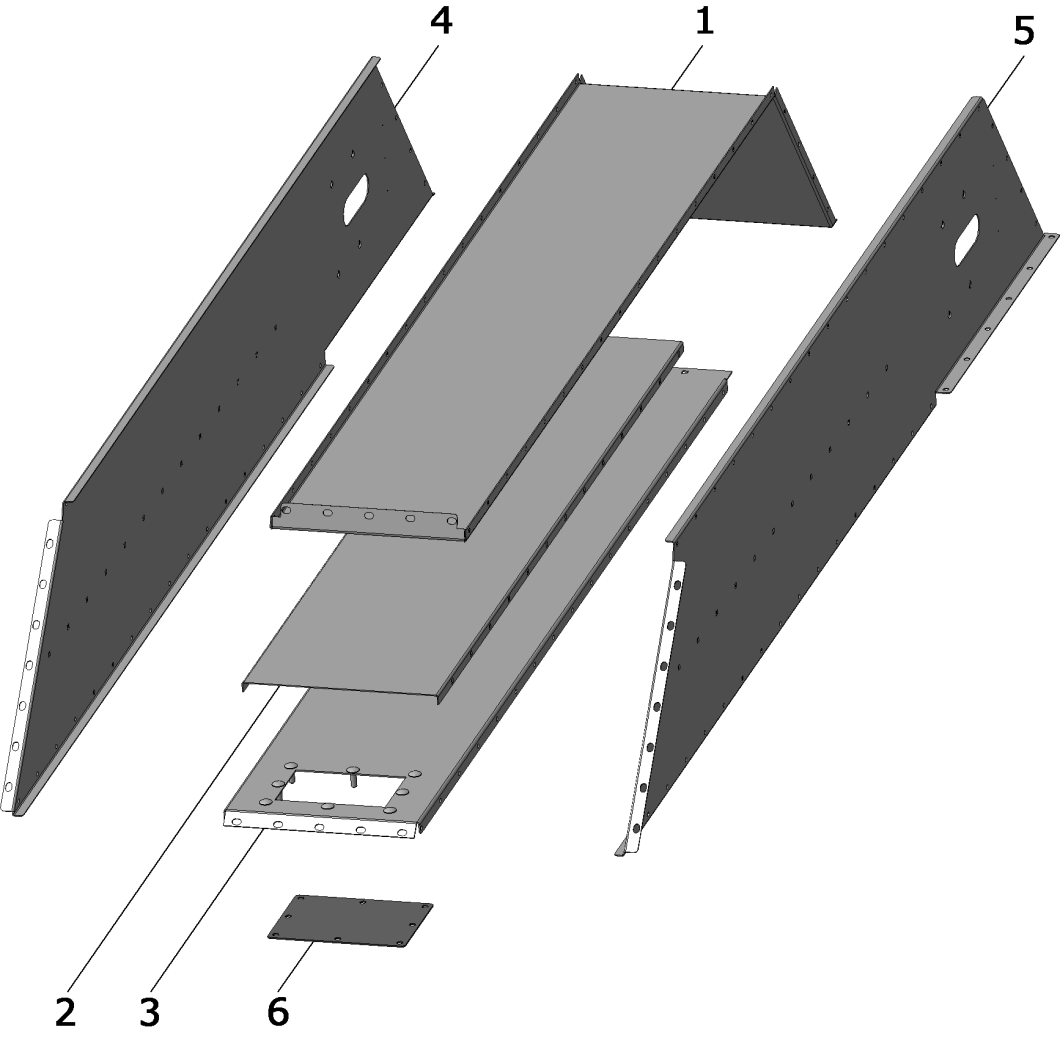 Рис. 31 – Короб транспортера а100-01,07,00Таблица 31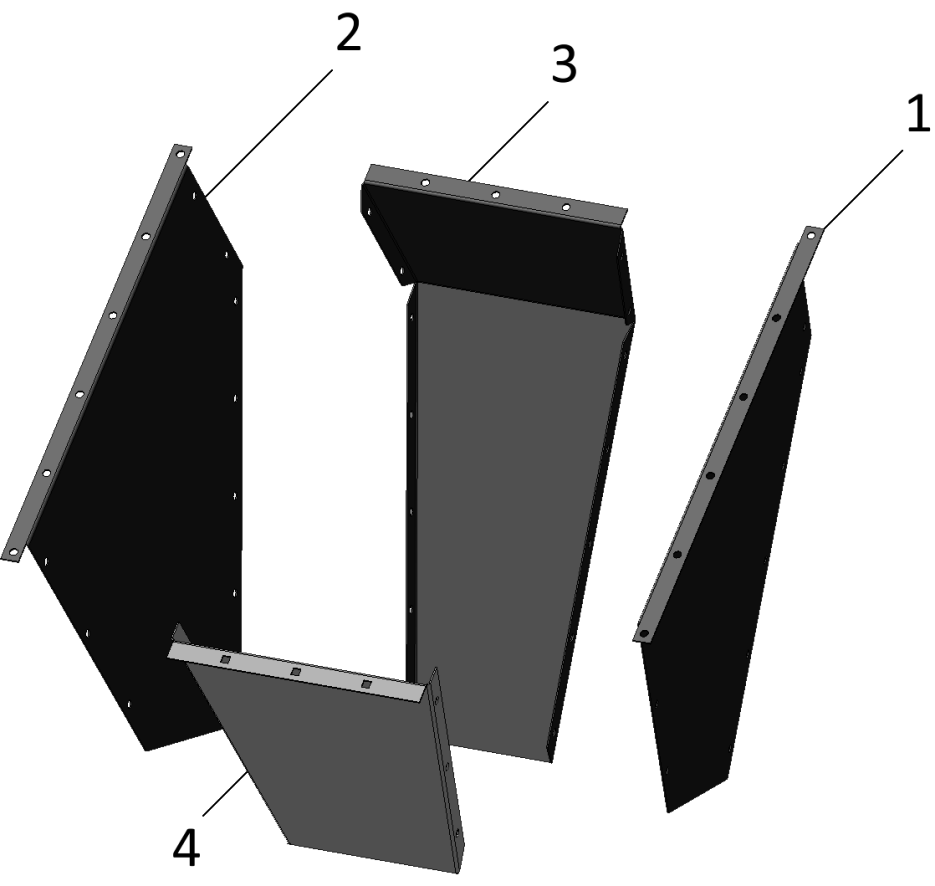 Рис. 32 – Лоток выгрузной-04 а100-01,06,00-01Таблица 32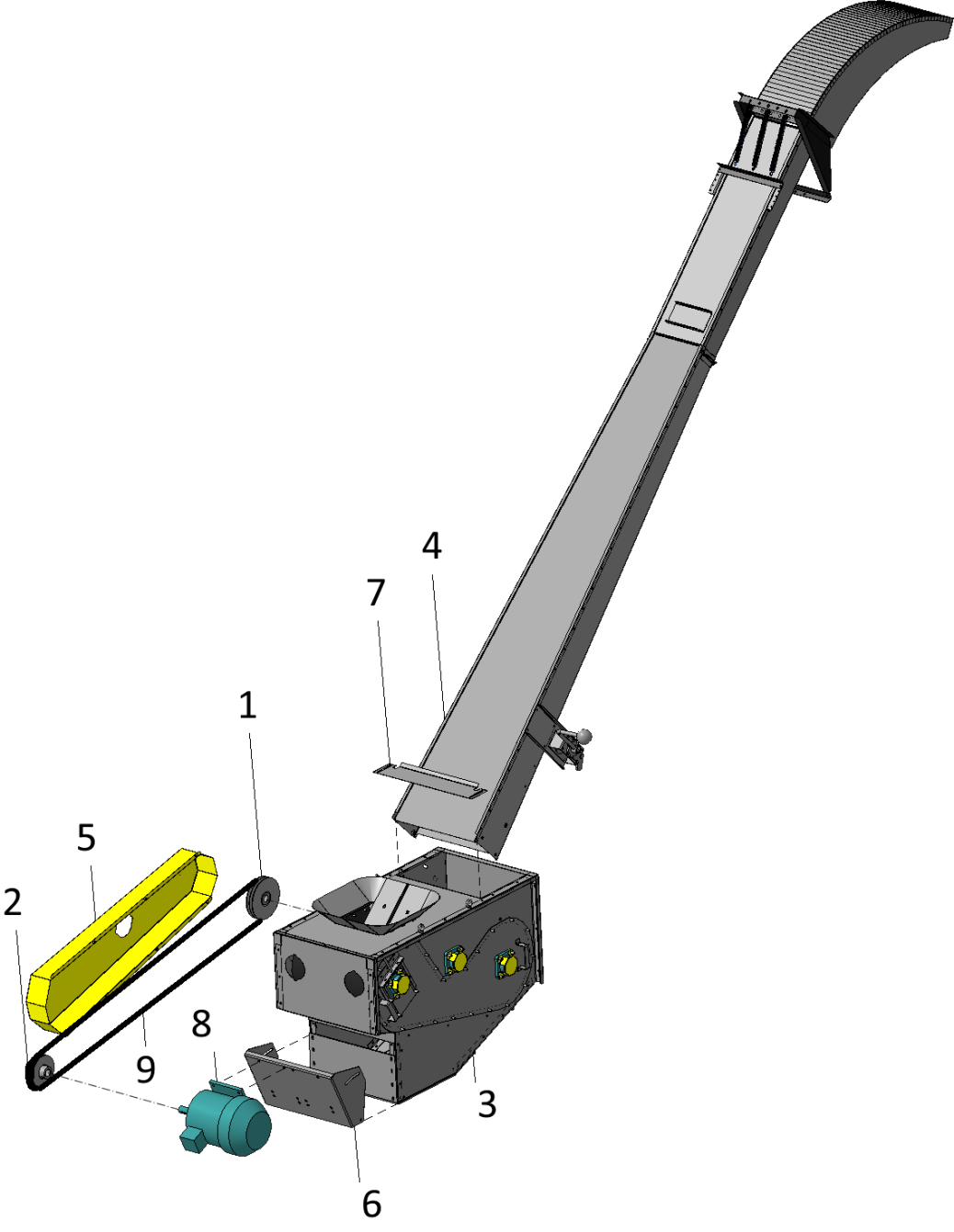 Рис. 33 - Триммер поворотный 100-07,00Таблица 33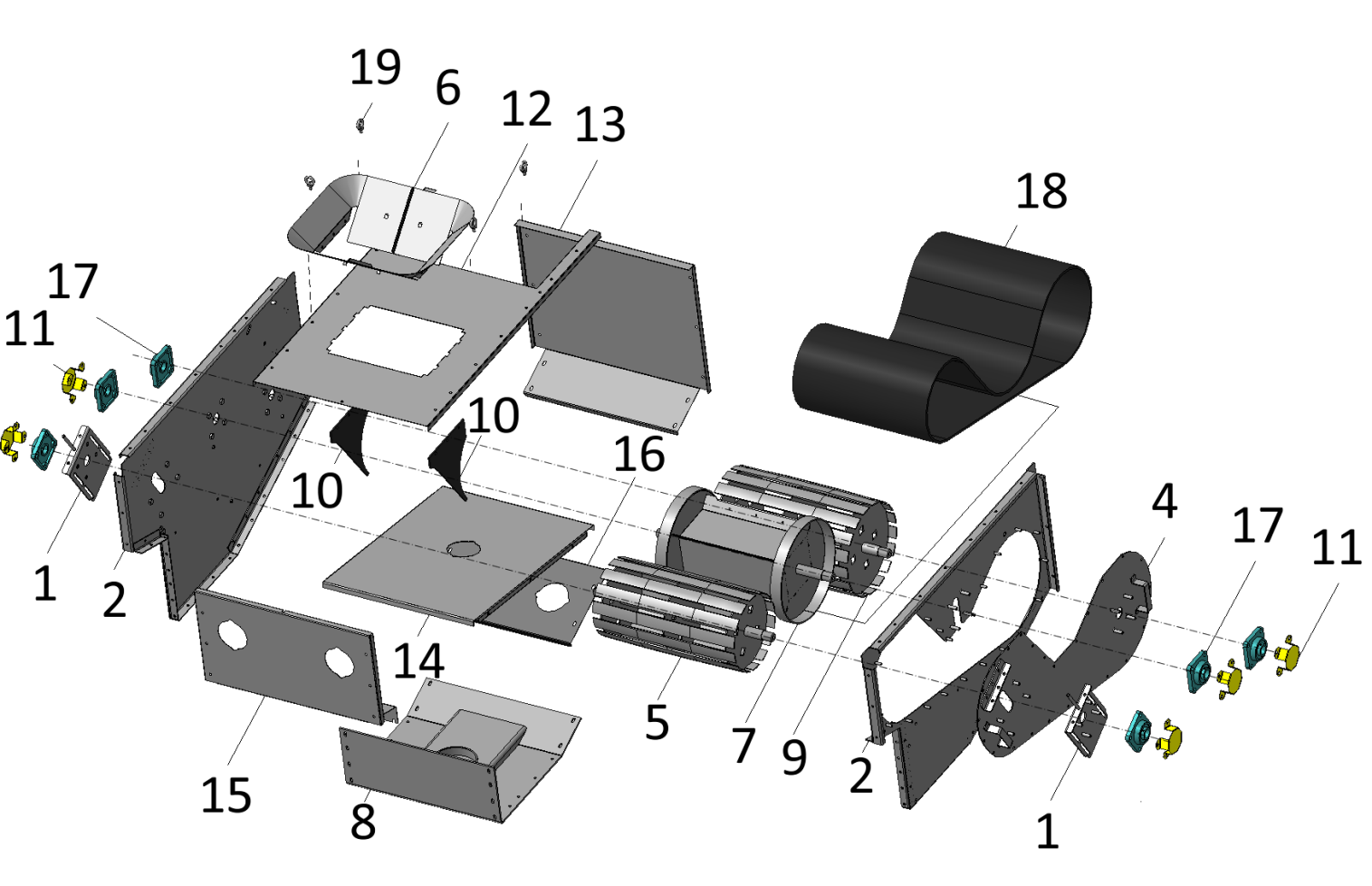 Рис. 34 - Триммер 100-07,03,00Таблица 34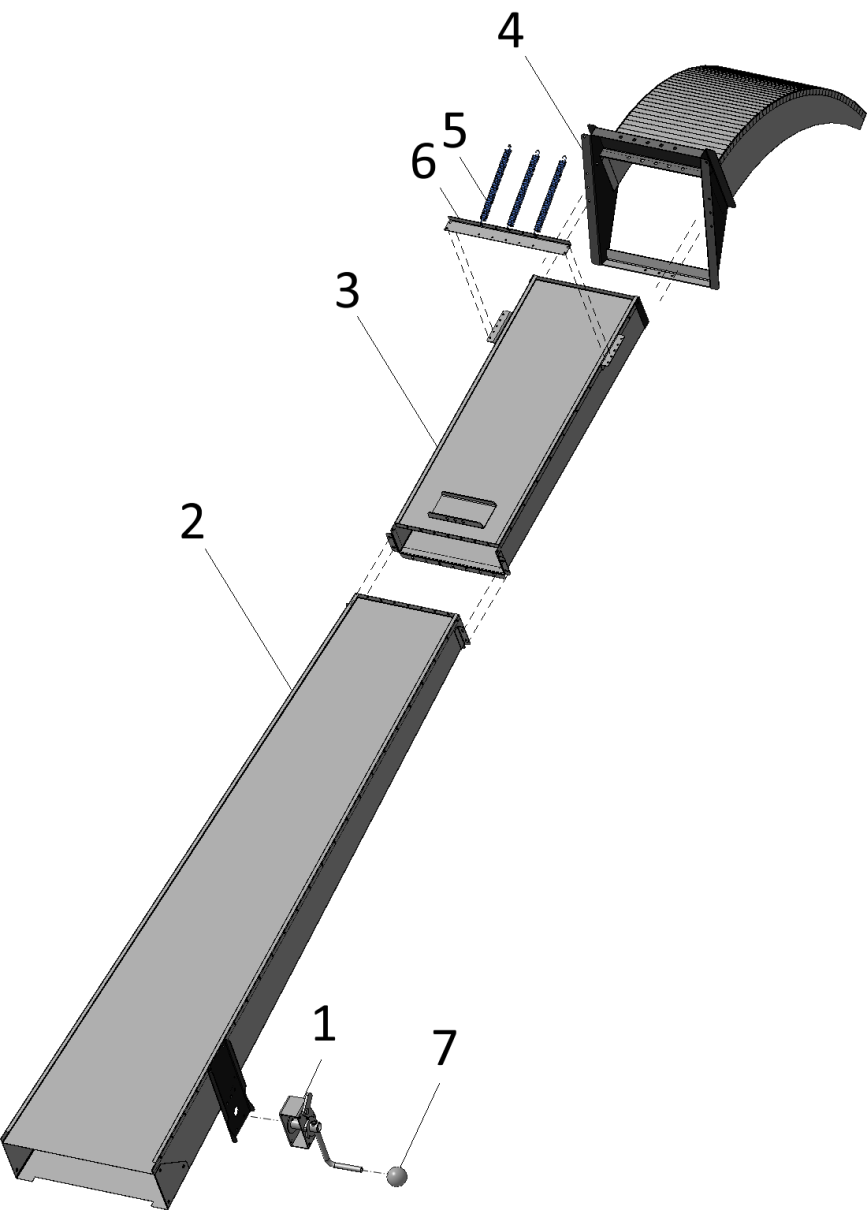 Рис. 35 - Лоток выгрузной 100-07,04,00Таблица 35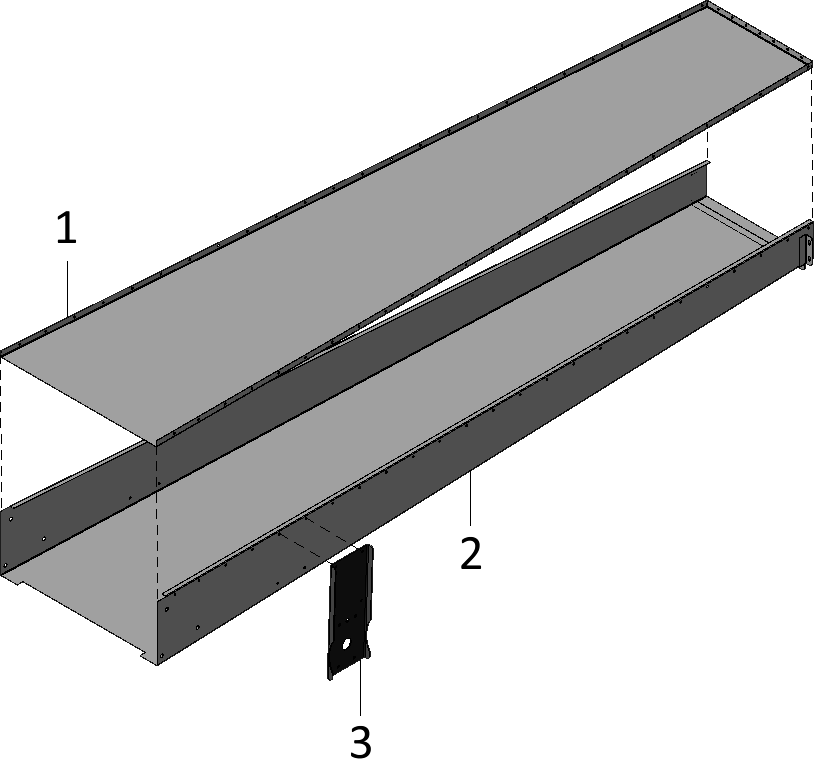 Рис 36 - Лоток 100-07,04,01,00Таблица 36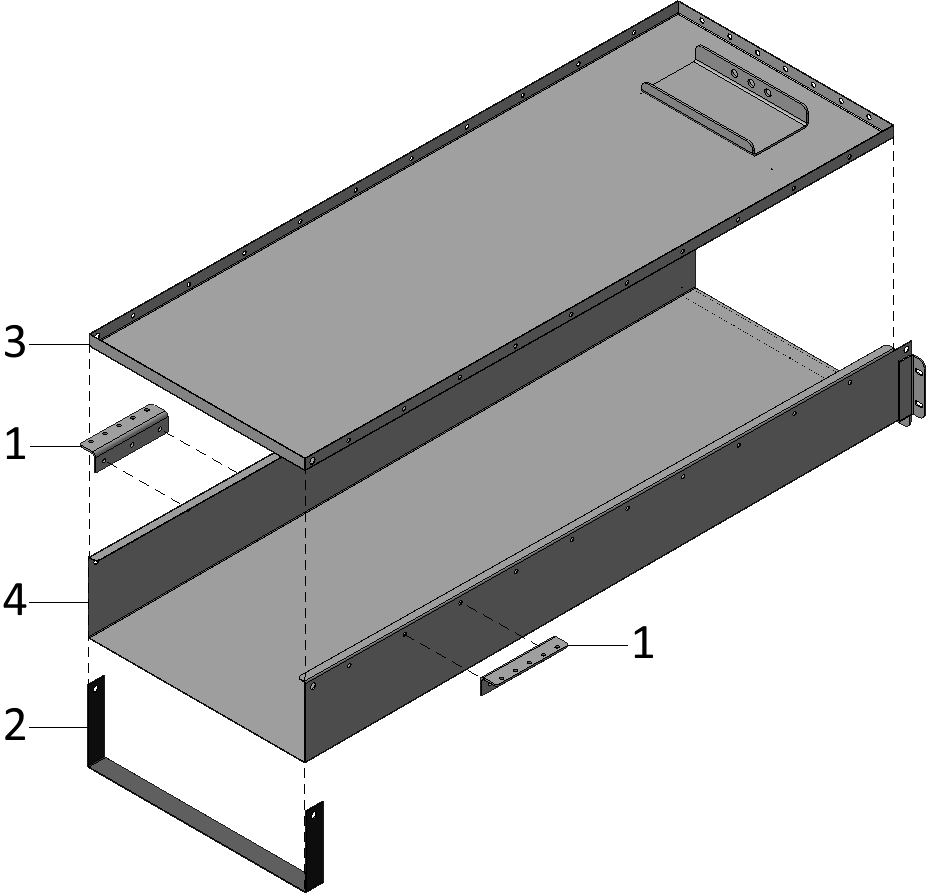 Рис 37 - Лоток 100-07,04,02,00Таблица 37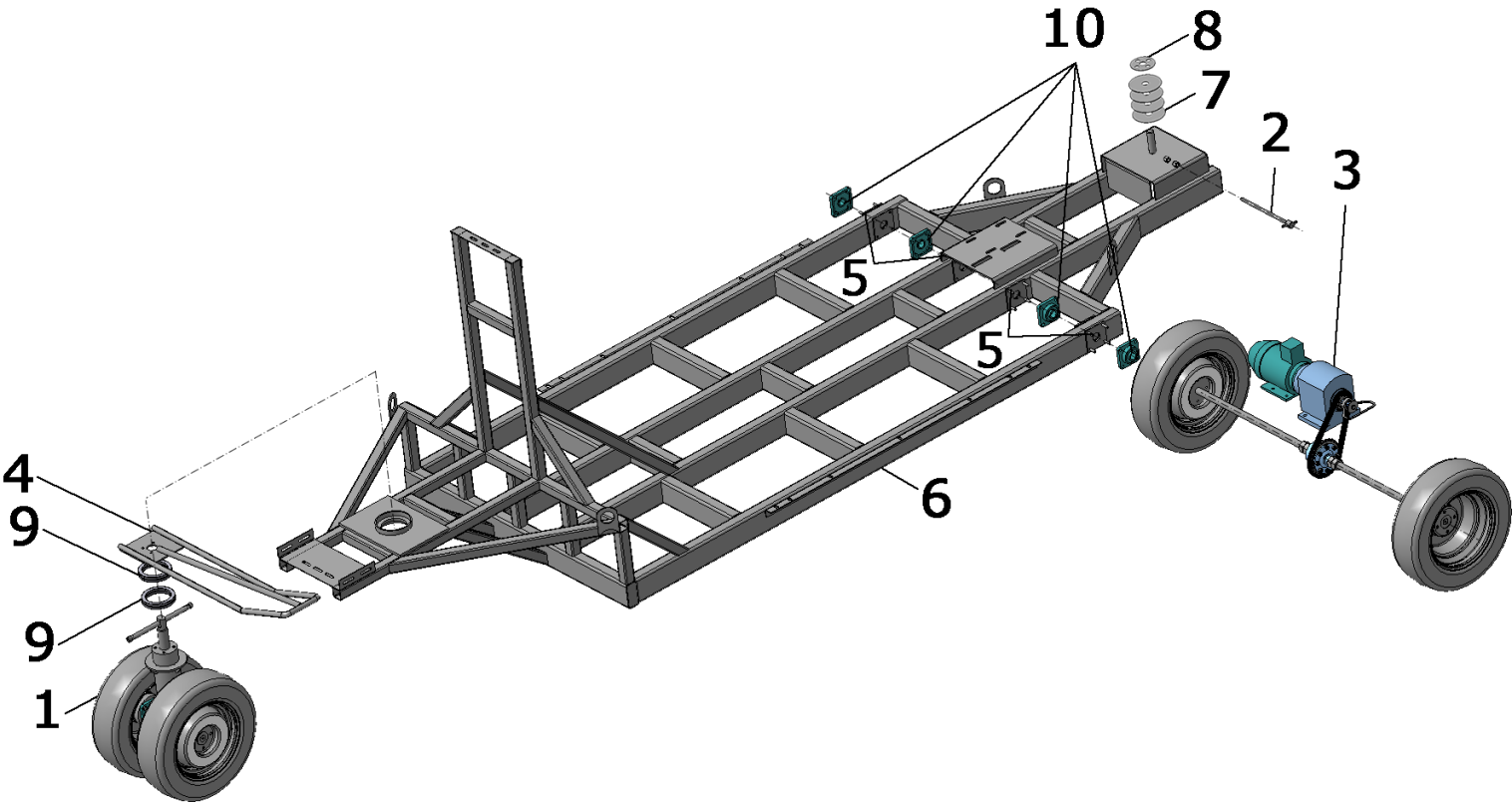 Рис 38 – Платформа а-02,00Таблица 38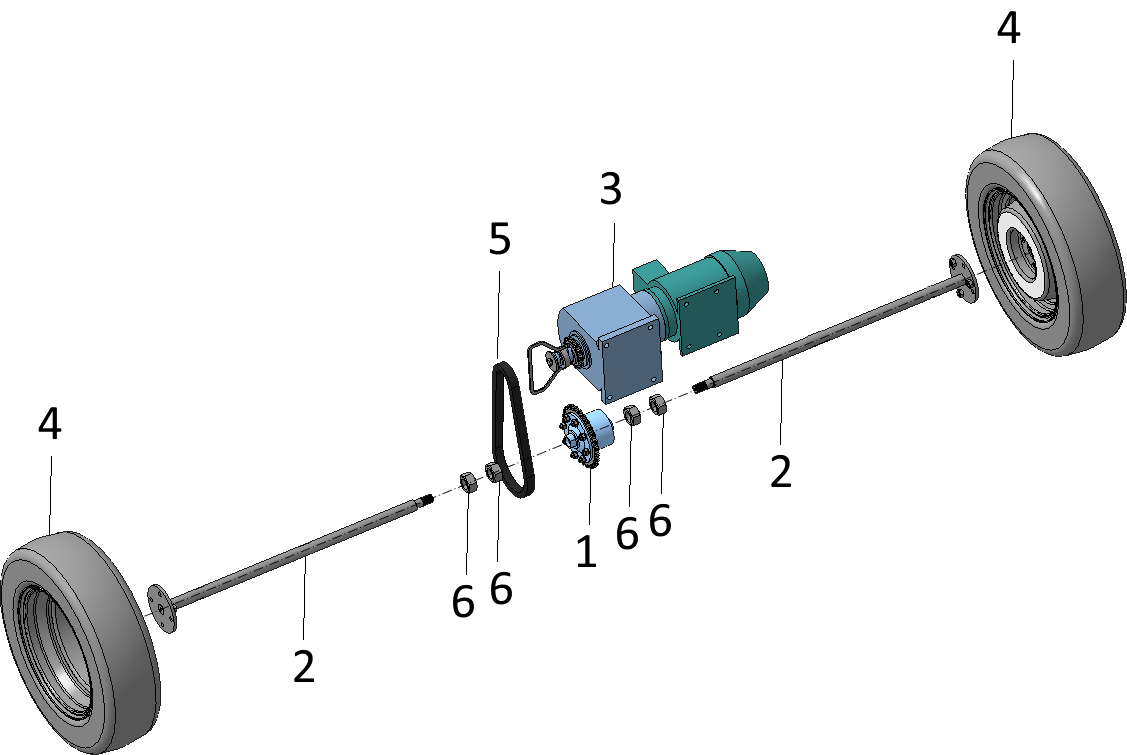 Рис. 39 - Механизм хода а100-02,03,00Таблица 39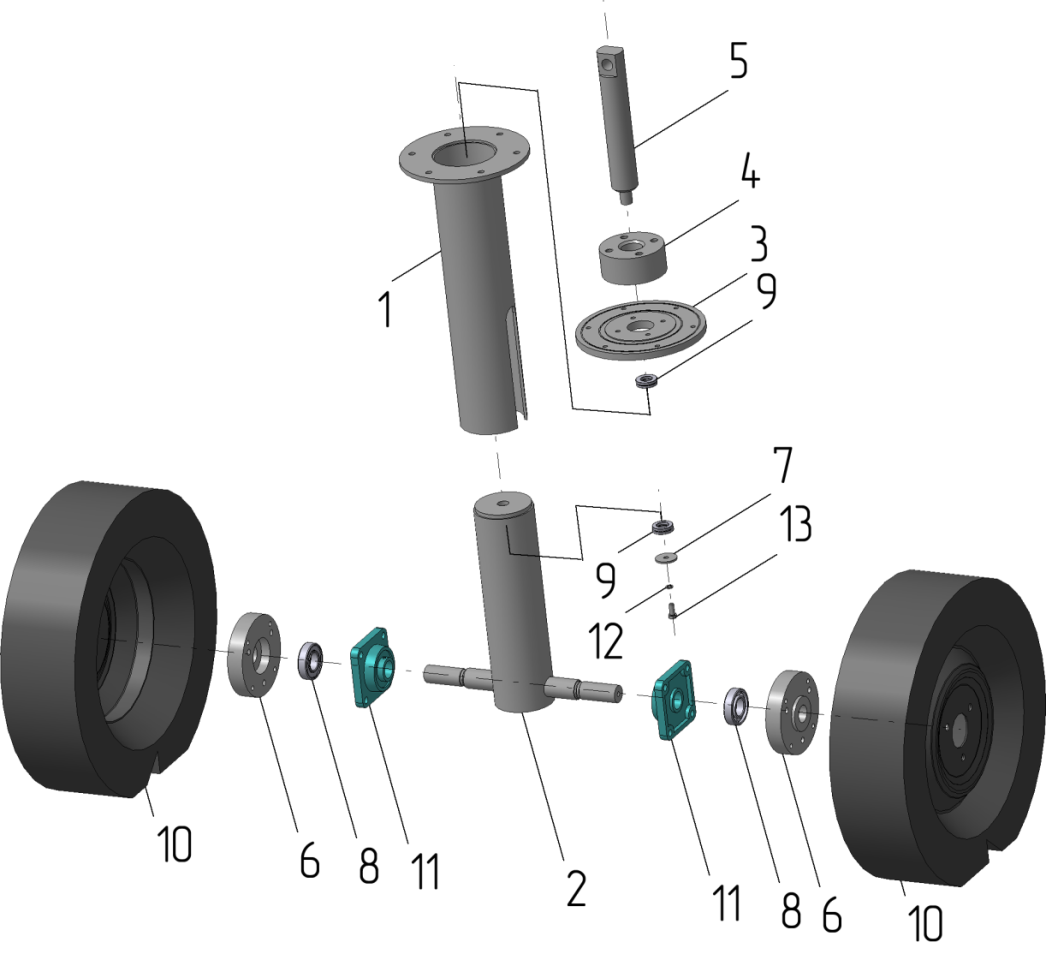 Рис. 40 - Колесо а100-02,01,00Таблица 40Номер позицииОбозначениеНаименованиеКоличество на одну сборочную единицуПримечаниеМПО-ЗМЕТ (Рис. 1)МПО-ЗМЕТ (Рис. 1)МПО-ЗМЕТ (Рис. 1)МПО-ЗМЕТ (Рис. 1)МПО-ЗМЕТ (Рис. 1)1а100-01,00погрузчик12МПО 50-00МПО-5013МПО-02,00платформа14А 100-07,00триммер поворотный15А 100-12шайба16А 100-13шайба17гайка М30-6H ГОСТ 5915-7018подшипник 8122Н ГОСТ 7872-892Номер позицииОбозначениеНаименованиеКоличество на одну сборочную единицуПримечаниеМПО-ЗМЕТ (Рис. 2)МПО-ЗМЕТ (Рис. 2)МПО-ЗМЕТ (Рис. 2)МПО-ЗМЕТ (Рис. 2)МПО-ЗМЕТ (Рис. 2)1А 100-03,00блок редукторов12А 100-04,00питатель прав13А 100-05,00питатель лев14А 100-06,00рама передняя15А 100-08,00раскос16А 100-09,00лебедка27А 100-01,07,00вкороб верхний18A 100-01,07,00нкороб нижний19А 100-11накладка210А 100-12щека211А 100-13полка112транспортер скребковый прд-38-4000213транспортер скребковый прд-381Номер позицииОбозначениеНаименованиеКоличество на одну сборочную единицуПримечаниеБЛОК РЕДУКТОРОВ А 100-03,00 (Рис. 3)БЛОК РЕДУКТОРОВ А 100-03,00 (Рис. 3)БЛОК РЕДУКТОРОВ А 100-03,00 (Рис. 3)БЛОК РЕДУКТОРОВ А 100-03,00 (Рис. 3)БЛОК РЕДУКТОРОВ А 100-03,00 (Рис. 3)1А 100-03,01,00вал-Звездочка А-100 (ЗС-1038)12А 100-03,11плита13А 100-03,12Звездочка (ЗС 1041)24А 100-03,14вал25А 100-03,21шестерня коническая (ЗПН 6011)26А 100-03,21-01шестерня коническая (ЗС 6029)27 А100-03,22корпус редуктора (ЗП 02.106)28А 100-03,23Крышка29А 100-03,23-01крышка210А 100-03,23-02крышка211А 100-03,24крышка212А 100-03,25перемычка213А 100-03,26кольцо614гайка М8-5H6H ГОСТ 3032-76215гайка М16-6H ГОСТ 5915-70416манжета 1.1-30 x52-1 ГОСТ 8752-79417подшипник 11206 ГОСТ 28428-90618шайба C.16.37 ГОСТ 11371-784Номер позицииОбозначениеНаименованиеКоличество на одну сборочную единицуПримечаниеПИТАТЕЛЬ ПРАВЫЙ А 100-04,00 (Рис. 4)ПИТАТЕЛЬ ПРАВЫЙ А 100-04,00 (Рис. 4)ПИТАТЕЛЬ ПРАВЫЙ А 100-04,00 (Рис. 4)ПИТАТЕЛЬ ПРАВЫЙ А 100-04,00 (Рис. 4)ПИТАТЕЛЬ ПРАВЫЙ А 100-04,00 (Рис. 4)1А 100-04,01,01,02,00вилка 12А 100-04,01,02,00рама13А 100-04,01,01,01,11Звездочка (ЗП 02.103)14А 100-04,01,01,01,12крышка25А 100-04,01,01,01,13ось16А 100-04,12лента 17А 100-04,13накладка 18А 100швеллер 19подшипник 60205 ГОСТ 7242-81210шплинт 4x28.4 ГОСТ 397-792Номер позицииОбозначениеНаименованиеКоличество на одну сборочную единицуПримечаниеПИТАТЕЛЬ ЛЕВЫЙ 100-05,00 (Рис. 5)ПИТАТЕЛЬ ЛЕВЫЙ 100-05,00 (Рис. 5)ПИТАТЕЛЬ ЛЕВЫЙ 100-05,00 (Рис. 5)ПИТАТЕЛЬ ЛЕВЫЙ 100-05,00 (Рис. 5)ПИТАТЕЛЬ ЛЕВЫЙ 100-05,00 (Рис. 5)1А 100-04,01,01,02,00вилка 12А 100-04,01,02,00рама13А 100-04,01,01,01,11Звездочка (ЗП 02.103)14А 100-04,01,01,01,12крышка25А 100-04,01,01,01,13ось16А 100-04,12лента 17А 100-04,13накладка 18А 100швеллер 19подшипник 60205 ГОСТ 7242-81210шплинт 4x28.4 ГОСТ 397-792Номер позицииОбозначениеНаименованиеКоличество на одну сборочную единицуПримечаниеРАМА ПЕРЕДНЯЯ А 100-06,00 (Рис. 6)РАМА ПЕРЕДНЯЯ А 100-06,00 (Рис. 6)РАМА ПЕРЕДНЯЯ А 100-06,00 (Рис. 6)РАМА ПЕРЕДНЯЯ А 100-06,00 (Рис. 6)РАМА ПЕРЕДНЯЯ А 100-06,00 (Рис. 6)1А 100-06,01,00пластина-натяжитель22А 100-06,02,00рама передняя сварная13А 100-04,01,01,01,11Звездочка (ЗП 02.103)14А 100-04,01,01,01,12крышка25А 100-06,11ось16болт М12-6gx200 ГОСТ 7798-7027подшипник 60105 ГОСТ 7242-8128шплинт 4x36.4 ГОСТ 397-792Номер позицииОбозначениеНаименованиеКоличество на одну сборочную единицуПримечаниеКОРОБ ВЕРХНИЙ А 100-01,07,00в (Рис. 7)КОРОБ ВЕРХНИЙ А 100-01,07,00в (Рис. 7)КОРОБ ВЕРХНИЙ А 100-01,07,00в (Рис. 7)КОРОБ ВЕРХНИЙ А 100-01,07,00в (Рис. 7)КОРОБ ВЕРХНИЙ А 100-01,07,00в (Рис. 7)1А 100-01,01,00шкив12А 100-01,02,00шкив13А 100-01,03,00звездочка14А 100-01,04,00вилка15А 100-01,05,00опора электродвигателя16А 100-01,06,00лоток выгрузной17А 100-01,07,00короб18А 100-01,11вал19А 100-01,12кожух110подшипник UCF206C211электродвигатель АИР112МВ6112ремень кордшнуровой в(Б)-23601Номер позицииОбозначениеНаименованиеКоличество на одну сборочную единицуПримечаниеЛОТОК ВЫГРУЗНОЙ А 100-01,06,00 (Рис. 8)ЛОТОК ВЫГРУЗНОЙ А 100-01,06,00 (Рис. 8)ЛОТОК ВЫГРУЗНОЙ А 100-01,06,00 (Рис. 8)ЛОТОК ВЫГРУЗНОЙ А 100-01,06,00 (Рис. 8)ЛОТОК ВЫГРУЗНОЙ А 100-01,06,00 (Рис. 8)1А 100-01,06,15стенка12А 100-01,06,15-01стенка13А 100-01,06,16стенка14А 100-01,06,17стенка1Номер позицииОбозначениеНаименованиеКоличество на одну сборочную единицуПримечаниеКОРОБ ВЕРХНИЙ А 100-01,07,00в (Рис. 9)КОРОБ ВЕРХНИЙ А 100-01,07,00в (Рис. 9)КОРОБ ВЕРХНИЙ А 100-01,07,00в (Рис. 9)КОРОБ ВЕРХНИЙ А 100-01,07,00в (Рис. 9)КОРОБ ВЕРХНИЙ А 100-01,07,00в (Рис. 9)1А 100-01,07,22пластина2А 100-01,07,16,00крышка13А 100-01,07,20,00боковина-0214А 100-01,07,21,00боковина-0115А 100-01,07,17полка16А 100-01,07,18желоб1Номер позицииОбозначениеНаименованиеКоличество на одну сборочную единицуПримечаниеКОРОБ НИЖНИЙ А 100-01,07,00 н (Рис. 10)КОРОБ НИЖНИЙ А 100-01,07,00 н (Рис. 10)КОРОБ НИЖНИЙ А 100-01,07,00 н (Рис. 10)КОРОБ НИЖНИЙ А 100-01,07,00 н (Рис. 10)КОРОБ НИЖНИЙ А 100-01,07,00 н (Рис. 10)1А 100-01,07,16,00нкрышка12А 100-01,07,20,00нбоковина-0213А 100-01,07,21,00нбоковина-0114А 100-01,07,12днище15А 100-01,07,17нполка16А 100-01,07,18нжелоб17А 100-01,07,23кронштейн1Номер позицииОбозначениеНаименованиеКоличество на одну сборочную единицуПримечаниеМПО-50 (Схема приводов 1) (Рис. 11)МПО-50 (Схема приводов 1) (Рис. 11)МПО-50 (Схема приводов 1) (Рис. 11)МПО-50 (Схема приводов 1) (Рис. 11)МПО-50 (Схема приводов 1) (Рис. 11)1МПО-50-06,00звездочка12НО22-020-18звездочка13МПО-50-01,603звездочка14МПО-50-04,101шкив15МПО-50-04,102шкив16МПО-50-04,103шкив17МПО-50-04,105шкив18МПО-50-11ось29МПО-50-12ось110МПО-50-14кожух111МПО-50-15кожух112МСУ 08,210 ролик ф125213электродвигатель АИР132M6 (7,5х1000)114ПР-15,875-2-2270цепь ПР-15,875-2-2270115В/Б-(2400)ремень116С/Б-(3500)ремень117В/Б-(1500)ремень1Номер позицииОбозначениеНаименованиеКоличество на одну сборочную единицуПримечаниеМПО-50 (Схема приводов 2) (Рис. 12)МПО-50 (Схема приводов 2) (Рис. 12)МПО-50 (Схема приводов 2) (Рис. 12)МПО-50 (Схема приводов 2) (Рис. 12)МПО-50 (Схема приводов 2) (Рис. 12)1МПО-50-06,00звездочка12НО22-020-09звездочка13МПО-50-01,603-01звездочка14МПО-50-12ось15МПО 50-13кожух16МПО 50-16кожух17МПО 50-17шкив18МПО 50-18шкив19Ремень в(Б)-1600110ПР-15,875-2-2270цепь ПР-15,875-2-2270111электродвигатель АИР132M61Номер позицииОбозначениеНаименованиеКоличество на одну сборочную единицуПримечаниеМПО-50 (Каркас) (Рис. 13)МПО-50 (Каркас) (Рис. 13)МПО-50 (Каркас) (Рис. 13)МПО-50 (Каркас) (Рис. 13)МПО-50 (Каркас) (Рис. 13)1А 50-01,00секция 112А 50-02,00секция 213А 50-03,00секция 314А 50-04,00рама15А 50-05,00вилка16А 50-06,00вилка17А 100-01,00короб транспортера1Номер позицииОбозначениеНаименованиеКоличество на одну сборочную единицуПримечаниеСекция МПО-50-01,00 (Рис. 14)Секция МПО-50-01,00 (Рис. 14)Секция МПО-50-01,00 (Рис. 14)Секция МПО-50-01,00 (Рис. 14)Секция МПО-50-01,00 (Рис. 14)1МПО-50-01,01,00подбивальщик12МПО-50-01,02,00транспортер сетчатый13МПО-50-01,03,00натяжитель24А 50-01,05,00корпус шнека15МПО-50-01,050бшнек16МПО-50-01,07,00крышка17МПО-50-01,08,00накладка18МПО-50-01,08,00-01накладка19МПО-50-01,09,00накладка110МПО-50-01,090соломоприжим111МПО-50-01,09,00-01накладка112МПО-50-01,090бклапан113А 50-01,13,00раструб114А 50-01,13,00-01раструб115А 50-01,14,00рассекатель116МПО-50-01,11,00корпус нижний117МПО-50-01,12,00корпус верхний118МПО-50-01,11упор219МПО-50-01,12ось220подшипник UCF207C221подшипник UCFL 2064Номер позицииОбозначениеНаименованиеКоличество на одну сборочную единицуПримечаниеПодбивальщик МПО-50-01,01,00 (Рис. 14)Подбивальщик МПО-50-01,01,00 (Рис. 14)Подбивальщик МПО-50-01,01,00 (Рис. 14)Подбивальщик МПО-50-01,01,00 (Рис. 14)Подбивальщик МПО-50-01,01,00 (Рис. 14)1МПО-50-01,01,01,00кронштейн22МПО-50-01,01,02,00вал13МПО-50-01.060 ролик ф110124шайба A 20.37 ГОСТ 10450-78125шайба шез-1812Номер позицииОбозначениеНаименованиеКоличество на одну сборочную единицуПримечаниеТранспортер сетчатый МПО-50-01,02,00 (Рис. 16)Транспортер сетчатый МПО-50-01,02,00 (Рис. 16)Транспортер сетчатый МПО-50-01,02,00 (Рис. 16)Транспортер сетчатый МПО-50-01,02,00 (Рис. 16)Транспортер сетчатый МПО-50-01,02,00 (Рис. 16)1МПО-50-01,02,11вал12МПО-50-01,02,11-01вал13МПО-50-01,104звездочка44МПО-50-01,005,00ролик с шайбами165шплинт 4x40.4 ГОСТ 397-79326Цепь ТРД38-4600-2-3-6-827МПО-50-01,005ролик18шайба A 30.37 ГОСТ 10450-782Номер позицииОбозначениеНаименованиеКоличество на одну сборочную единицуПримечаниеКорпус шнека а50-01,05,00 (Рис. 17)Корпус шнека а50-01,05,00 (Рис. 17)Корпус шнека а50-01,05,00 (Рис. 17)Корпус шнека а50-01,05,00 (Рис. 17)Корпус шнека а50-01,05,00 (Рис. 17)1А 50-01,05,01,00крышка12МПО-50-01,05,02,00стенка13МПО-50-01,05,03,00полуобечайка14МПО-50-01,05,03,00-01полуобечайка15МПО-50-01,05,11ребро16МПО-50-01,423-01кронштейн47МПО-50-01,424бстенка18МПО-50-01,452отражатель29А50-01,05,12обечайка2Номер позицииОбозначениеНаименованиеКоличество на одну сборочную единицуПримечаниеКрышка МПО-50-01,07,00 (Рис. 18)Крышка МПО-50-01,07,00 (Рис. 18)Крышка МПО-50-01,07,00 (Рис. 18)Крышка МПО-50-01,07,00 (Рис. 18)Крышка МПО-50-01,07,00 (Рис. 18)1МПО-50-01,423кронштейн42МПО-50-01,434бкрышка1Номер позицииОбозначениеНаименованиеКоличество на одну сборочную единицуПримечаниеСоломоприжим МПО-50-01,090 (Рис. 19)Соломоприжим МПО-50-01,090 (Рис. 19)Соломоприжим МПО-50-01,090 (Рис. 19)Соломоприжим МПО-50-01,090 (Рис. 19)Соломоприжим МПО-50-01,090 (Рис. 19)1МПО-50-01,011соломоприжим12МПО-50-01,617ось1Номер позицииОбозначениеНаименованиеКоличество на одну сборочную единицуПримечаниеКлапан МПО-50-01,0906 (Рис. 20)Клапан МПО-50-01,0906 (Рис. 20)Клапан МПО-50-01,0906 (Рис. 20)Клапан МПО-50-01,0906 (Рис. 20)Клапан МПО-50-01,0906 (Рис. 20)1МПО-50-01,105противовес22МПО-50-01,431бклапан13А 100-01,021ауплотнение14А 100-01,473аполоса1Номер позицииОбозначениеНаименованиеКоличество на одну сборочную единицуПримечаниеРаструб а50-01,13,00 (Рис. 21)Раструб а50-01,13,00 (Рис. 21)Раструб а50-01,13,00 (Рис. 21)Раструб а50-01,13,00 (Рис. 21)Раструб а50-01,13,00 (Рис. 21)1А 50-01,13,11стенка12А 50-01,13,12стенка13А 50-01,13,13фланец14А 50-01,13,14проушина25А 50-01,13,15рычаг1Номер позицииОбозначениеНаименованиеКоличество на одну сборочную единицуПримечаниеРаструб а50-01,13,00-01 (Рис. 22)Раструб а50-01,13,00-01 (Рис. 22)Раструб а50-01,13,00-01 (Рис. 22)Раструб а50-01,13,00-01 (Рис. 22)Раструб а50-01,13,00-01 (Рис. 22)1А 50-01,13,11-01стенка12А 50-01,13,12-01стенка13А 50-01,13,13фланец14А 50-01,13,14проушина25А 50-01,13,15рычаг1Номер позицииОбозначениеНаименованиеКоличество на одну сборочную единицуПримечаниеРассекатель а50-01,14,00 (Рис. 23)Рассекатель а50-01,14,00 (Рис. 23)Рассекатель а50-01,14,00 (Рис. 23)Рассекатель а50-01,14,00 (Рис. 23)Рассекатель а50-01,14,00 (Рис. 23)1А 50-01,14,11полка12А 50-01,14,12рассекатель1Номер позицииОбозначениеНаименованиеКоличество на одну сборочную единицуПримечаниеКорпус нижний МПО-50-01,11,00 (Рис. 24)Корпус нижний МПО-50-01,11,00 (Рис. 24)Корпус нижний МПО-50-01,11,00 (Рис. 24)Корпус нижний МПО-50-01,11,00 (Рис. 24)Корпус нижний МПО-50-01,11,00 (Рис. 24)1МПО-50-01,11,01,00боковина12МПО-50-01,11,01,00-01боковина13МПО-50-01,11,02,00лоток14МПО-50-01,11,11накладка25МПО-50-01,11,12растяжка16МПО-50-01,11,13ребро17МПО-50-01,404бскат18МПО-50-01,412бстенка19МПО-50-01,415бскат110МПО-50-01,453уголок111МПО-50-01,453-01уголок112А 100-01,416бскат1Номер позицииОбозначениеНаименованиеКоличество на одну сборочную единицуПримечаниеКорпус верхний МПО-50-01,12,00 (Рис. 25)Корпус верхний МПО-50-01,12,00 (Рис. 25)Корпус верхний МПО-50-01,12,00 (Рис. 25)Корпус верхний МПО-50-01,12,00 (Рис. 25)Корпус верхний МПО-50-01,12,00 (Рис. 25)1МПО-50-01,12,01,00стенка12МПО-50-01,12,02,00боковина13МПО-50-01,12,02,00-01боковина14МПО-50-01,12,03,00распорка15МПО-50-01,001бпластина16МПО-50-01,002бкозырек27МПО-50-01,407бкозырек18МПО-50-01,407б-01козырек19МПО-50-01,409бпланка110МПО-50-01,411планка211МПО-50-01,418бскат112МПО-50-01,456отражатель2Номер позицииОбозначениеНаименованиеКоличество на одну сборочную единицуПримечаниеСекция а 50-02,00 (Рис. 26)Секция а 50-02,00 (Рис. 26)Секция а 50-02,00 (Рис. 26)Секция а 50-02,00 (Рис. 26)Секция а 50-02,00 (Рис. 26)1А 50-02,01,00крышка22А 50-02,02,00крыльчатка13А 50-02,03,00вал14А 50-02,04,00рычаг15А 50-02,05,00корпус16А 50-02,06,00перегородка17А 50-02,07,00накладка28А 50-02,08,00-01шнек9А 50-02,08,00-02шнек10А 100-01,03,00звездочка11А 50-02,14крышка12А 50-02,15накладка13А 50-04,484бзаслонка114А 50-04,485бзаслонка115100-04,002хпрокладка216100-04,003хпрокладка117а50-02,05,13крышка18подшипник UCF206C219подшипник UCF207C2Номер позицииОбозначениеНаименованиеКоличество на одну сборочную единицуПримечаниеКорпус а50-02,05,00 (Рис. 27)Корпус а50-02,05,00 (Рис. 27)Корпус а50-02,05,00 (Рис. 27)Корпус а50-02,05,00 (Рис. 27)Корпус а50-02,05,00 (Рис. 27)1А 50-02,05,01,00боковина12А 50-02,05,01,00-01боковина13МПО-50-02,05,02,00перегородка14А 50-02,05,03,00мембрана25А 50-02,05,04,00стенка передняя6А 50-02,05,05,00стенка задняя нижняя7МПО-50-04,463бкрыша8МПО-50-04,464бстенка нижняя9МПО-50-04,466бперегородка внутренняя110МПО-50-04,468бстенка верхняя передняя111МПО-50-04,471бстенка верхняя малая112МПО-50-04,472бвставка нижняя113А 50-04,474бстенка14МПО-50-04,478бстенка лицевая115А 50-02,05,11крушка116А 50-02,05,12лоток2Номер позицииОбозначениеНаименованиеКоличество на одну сборочную единицуПримечаниеСекция МПО-50-03,00 (Рис. 28)Секция МПО-50-03,00 (Рис. 28)Секция МПО-50-03,00 (Рис. 28)Секция МПО-50-03,00 (Рис. 28)Секция МПО-50-03,00 (Рис. 28)1МПО-50-03,01,00корпус12МПО-50-03,02,00накладка23МПО-50-04,070бшнек14МПО-50-04,104груз15МПО-50-04,170брычаг заслонки16МПО-50-04,403хкрышка17МПО-50-04,438бзаслонка18А 100-04,001хпрокладка19подшипник UCF207C2Номер позицииОбозначениеНаименованиеКоличество на одну сборочную единицуПримечаниеКорпус МПО-50-03,01,00 (Рис. 29)Корпус МПО-50-03,01,00 (Рис. 29)Корпус МПО-50-03,01,00 (Рис. 29)Корпус МПО-50-03,01,00 (Рис. 29)Корпус МПО-50-03,01,00 (Рис. 29)1МПО-50-03,01,01,00боковина12МПО-50-03,01,01,00-01боковина13МПО-50-03,01,12ребро34МПО-50-04,431бкорпус15МПО-50-04,432бкорпус16МПО-50-04,433бстенка17МПО-50-04,434бстенка28МПО-50-04,435бфланец19МПО-50-04,436бстенка110МПО-50-04,443бстенка111МПО-50-04,444бстенка112МПО-50-04,445бстенка113МПО-50-04,446бскат1Номер позицииОбозначениеНаименованиеКоличество на одну сборочную единицуПримечаниеКороб транспортера а100-01,00 (Рис. 30)Короб транспортера а100-01,00 (Рис. 30)Короб транспортера а100-01,00 (Рис. 30)Короб транспортера а100-01,00 (Рис. 30)Короб транспортера а100-01,00 (Рис. 30)1А 100-01,03,00звездочка12А 100-07,03,03,00натяжитель23А 100-01,06,00лоток выгрузной-0414А 100-01,07,00короб15А 100-07,03,22упор26А 100-01,11вал17А 100-01,12кронштейн18подшипник UCF206C2Номер позицииОбозначениеНаименованиеКоличество на одну сборочную единицуПримечаниеКороб транспортера а100-01,07,00 (Рис. 31)Короб транспортера а100-01,07,00 (Рис. 31)Короб транспортера а100-01,07,00 (Рис. 31)Короб транспортера а100-01,07,00 (Рис. 31)Короб транспортера а100-01,07,00 (Рис. 31)1А 100-01,07,16крышка12А 100-01,07,17полка13А 100-01,07,18желоб14А 100-01,07,20боковина-0215А 100-01,07,21боковина-0116А 100-01,07,22накладка1Номер позицииОбозначениеНаименованиеКоличество на одну сборочную единицуПримечаниеЛОТОК ВЫГРУЗНОЙ а100-01,06,00-01 (Рис. 32)ЛОТОК ВЫГРУЗНОЙ а100-01,06,00-01 (Рис. 32)ЛОТОК ВЫГРУЗНОЙ а100-01,06,00-01 (Рис. 32)ЛОТОК ВЫГРУЗНОЙ а100-01,06,00-01 (Рис. 32)ЛОТОК ВЫГРУЗНОЙ а100-01,06,00-01 (Рис. 32)1А 100-01,06,12Лоток-днище-0412А 100-01,06,14стенка13А 100-01,06,14-01стенка14А 100-01,06,15стенка1омер позицииОбозначениеНаименованиеКоличество на одну сборочную единицуПримечаниеТРИММЕР ПОВОРОТНЫЙ 100-07,00 (Рис. 33)ТРИММЕР ПОВОРОТНЫЙ 100-07,00 (Рис. 33)ТРИММЕР ПОВОРОТНЫЙ 100-07,00 (Рис. 33)ТРИММЕР ПОВОРОТНЫЙ 100-07,00 (Рис. 33)ТРИММЕР ПОВОРОТНЫЙ 100-07,00 (Рис. 33)1А 100-07,01,00Шкив12А 100-07,02,00Шкив13А 100-07,03,00Триммер 14А 100-07,04,00Лоток выгрузной15А 100-07,11Кожух 16А 100-07,12Рычаг 17А 100-07,13-02Накладка-0218Электродвигатель АИР112М419Ремень клиновой В(.Б)-19001Номер позицииОбозначениеНаименованиеКоличество на одну сборочную единицуПримечаниеТРИММЕР 100-07,03,00 (Рис. 34)ТРИММЕР 100-07,03,00 (Рис. 34)ТРИММЕР 100-07,03,00 (Рис. 34)ТРИММЕР 100-07,03,00 (Рис. 34)ТРИММЕР 100-07,03,00 (Рис. 34)1А 100-07,03,03,00натяжитель22А 100-07,03,07,00боковина-0113А 100-07,03,08,00боковина-0214А 100-07,03,09,00накладка15А 100-07,03,02,00ролик16А 100-07,03,04,00воронка17А 100-07,03,05,00катушка18А 100-07,03,06,00основание19А 100-07,03,01,00барабан110А 100-07,03,11отражатель211А 100-07,03,12кожух512А 100-07,03,16крыша-триммер113А 100-07,03,17стенка передняя114А 100-07,03,18полка115А 100-07,03,19стенка задняя116А 100-07,03,21крышка117подшипник UCF206C618лента транспортерная 4х400х2560119рым-болт М8 ГОСТ 4751-734Номер позицииОбозначениеНаименованиеКоличество на одну сборочную единицуПримечаниеЛОТОК ВЫГРУЗНОЙ 100-07,04,00 (Рис. 35)ЛОТОК ВЫГРУЗНОЙ 100-07,04,00 (Рис. 35)ЛОТОК ВЫГРУЗНОЙ 100-07,04,00 (Рис. 35)ЛОТОК ВЫГРУЗНОЙ 100-07,04,00 (Рис. 35)ЛОТОК ВЫГРУЗНОЙ 100-07,04,00 (Рис. 35)1А 100-09,00Лебедка 12А 100-07,04,01,00Лоток 13А 100-07,04,02,00Лоток 14А 100-07,04,03,00Отражатель 15А 100-07,04,11Пружина 36А 100-07,04,12Перемычка 17Шарик 1Номер позицииОбозначениеНаименованиеКоличество на одну сборочную единицуПримечаниеЛОТОК 100-07,04,01,00 (Рис. 36)ЛОТОК 100-07,04,01,00 (Рис. 36)ЛОТОК 100-07,04,01,00 (Рис. 36)ЛОТОК 100-07,04,01,00 (Рис. 36)ЛОТОК 100-07,04,01,00 (Рис. 36)1А 200-07,04,01,11лоток12А 100-07,04,01,12дно13А 100-07,04,01,13кронштейн1Номер позицииОбозначениеНаименованиеКоличество на одну сборочную единицуПримечаниеЛОТОК 100-07,04,02,00 (Рис. 37)ЛОТОК 100-07,04,02,00 (Рис. 37)ЛОТОК 100-07,04,02,00 (Рис. 37)ЛОТОК 100-07,04,02,00 (Рис. 37)ЛОТОК 100-07,04,02,00 (Рис. 37)1А 100-07,04,02,15уголок22А 100-07,04,02,19хомут13А 100-07,04,02,11лоток14А 100-07,04,02,12дно1Номер позицииОбозначениеНаименованиеКоличество на одну сборочную единицуПримечаниеПЛАТФОРМА а-02,00 (Рис. 38)ПЛАТФОРМА а-02,00 (Рис. 38)ПЛАТФОРМА а-02,00 (Рис. 38)ПЛАТФОРМА а-02,00 (Рис. 38)ПЛАТФОРМА а-02,00 (Рис. 38)1А 100-02,01,00колесо12А 100-02,06,00рукоятка13А 100-02,03,00механизм хода14А 100-02,04,00рычаг15А 02,02,00платик46А 02,05,00платформа сварная17А 100-02,02,25шайба48А 100-07,03,06,13шайба19подшипник 8122Н ГОСТ 7872-89210подшипник UCF206C4Номер позицииОбозначениеНаименованиеКоличество на одну сборочную единицуПримечаниеМЕХАНИЗМ ХОДА а100-02,03,00 (Рис. 39)МЕХАНИЗМ ХОДА а100-02,03,00 (Рис. 39)МЕХАНИЗМ ХОДА а100-02,03,00 (Рис. 39)МЕХАНИЗМ ХОДА а100-02,03,00 (Рис. 39)МЕХАНИЗМ ХОДА а100-02,03,00 (Рис. 39)1А 100-02,03,01,00дифференциал12А 100-02,03,02,00полуось23А 100-02,03,06,00мотор-редуктор14колесо R1325цепь пр-19,0516гайка М30x2-6H ГОСТ 5915-704Номер позицииОбозначениеНаименованиеКоличество на одну сборочную единицуПримечаниеКОЛЕСО а100-02,01,00 (Рис. 40)КОЛЕСО а100-02,01,00 (Рис. 40)КОЛЕСО а100-02,01,00 (Рис. 40)КОЛЕСО а100-02,01,00 (Рис. 40)КОЛЕСО а100-02,01,00 (Рис. 40)1А 100-02,01,11,00Труба12А 100-02,01,13,00Труба13А 100-02,01,15Фланец14А 100-02,01,16Втулка15А 100-02,01,18Винт 16А 100-02,01,19Втулка17А 100-02,01,20Шайба18Подшипник 60206 ГОСТ 7242-8129Подшипник 8104Н ГОСТ 7872-89210Колесо R13211Подшипник UCF206C212Шайба 8Л ГОСТ 6402-70113Болт М8-6gx20 ГОСТ 7798-701